2.Планируемые результаты изучения учебного предметаФедеральный государственный стандарт основного общего образования формулирует требования к результатам освоения основной образовательной программы в единстве личностных, метапредметных и предметных результатов.5 классЛичностные результатыРоссийская гражданская идентичность, идентичность человека с российской многонациональной культурой.Готовность и способность обучающихся к саморазвитию и самообразованию.Развитое моральное сознание и компетентность в решении моральных проблем, формирование нравственных чувств и нравственного поведения.Сформированность ответственного отношения к учению; уважительного отношения к труду.Осознание значения семьи в жизни человека и общества. Сформированность целостного мировоззрения.Осознанное, уважительное и доброжелательное отношение к другому человеку.Готовность и способность вести диалог с другими людьми и достигать в нём взаимопонимания.Освоенность социальных норм, правил поведения, ролей и форм социальной жизни в группах и сообществах.Сформированность ценности здорового и безопасного образа жизни.Развитость эстетического сознания.Сформированность основ экологической культуры, соответствующей современному уровню экологического мышления.Мотивировать к изучению иностранного языка; способствовать осознанию возможностей самореализации средствами иностранного языка; формировать общекультурную и этническую идентичность; формировать стремление к осознанию культуры своего народа, готовность содействовать ознакомлению с ней представителей других культур; воспитывать чувство патриотизма; воспитывать чувство гордости за свое образовательное учреждение; воспитывать любовь к животным, экологическую культуру в целом; воспитывать организованность, дисциплинированность, уважение к семейным ценностям и труду; воспитывать толерантность и уважение к традициям и обычаям народов разных стран мира (как части мировой культуры); развивать творческие способности обучающихся. Метапредметные результатыФормирование и развитие основ читательской компетенции. Развитие навыков работы с информацией.Приобретение опыта проектной деятельности.развивать навыки и умения во всех видах речевой деятельности; развивать умения самонаблюдения, самоконтроля и самооценки в процессе  коммуникативной деятельности; развивать умения смыслового чтения: умение прогнозировать содержание текста по заголовку и иллюстрациям, данному началу, ключевым словам; умение составлять план/заметки/тезисы по содержанию прочитанного текста; устанавливать смысловые соответствия при восприятии речи на слух; восстанавливать пропущенные слова по контексту; определять тип текста; развивать умения пользоваться словарем учебника, в т.ч. выделять нужную информацию; развивать умение запоминать новые слова; развивать воображение при моделировании ситуаций общения; развивать навыки работы с информацией, в т.ч. использование ассоциативного ряда как приема запоминания новых слов; развивать проектно-исследовательские умения (планировать и осуществлять по плану учебно-исследовательскую работу с использованием исследовательских методов наблюдения, описания, анализа данных, устной презентации); - развивать исследовательские учебные действия: умение работать с информацией (поиск, фиксация, анализ и обобщение инфор- мации); умение выполнять проект-поделку по заданной инструкции. Предметные результаты  Речевая компетенция в следующих видах речевой деятельности: в говорении- вести диалог (диалог этикетного характера, диалог–расспрос, диалог побуждение к действию; комбинированный диалог) в стандартных ситуациях неофициального общения в рамках освоенной тематики, соблюдая нормы речевого этикета, принятые в стране изучаемого языка.- строить связное монологическое высказывание с опорой на зрительную наглядность и/или вербальные опоры (ключевые слова, план, вопросы) в рамках освоенной тематики;- описывать события с опорой на зрительную наглядность и/или вербальную опору (ключевые слова, план, вопросы); - давать краткую характеристику реальных людей и литературных персонажей; - передавать основное содержание прочитанного текста с опорой или без опоры на текст, ключевые слова/ план/ вопросы;- описывать картинку/ фото с опорой или без опоры на ключевые слова/ план/ вопросы.Освоить во всех видах речевой деятельности новые лексические единицы в пределах тематики 5 класса; освоить базовую военную терминологию по теме «Воинские звания»; научиться докладывать преподавателю о готовности группы (подразделения) к проведению занятия по иностранному языку; научиться приветствовать и прощаться; научиться сообщать информацию о себе, обмениваться информацией личного характера, вносить предложения о совместной деятельности и отвечать  на них; научиться делать сообщение описательного характера в пределах тематики 5 класса; научиться рассказывать об объектах предметного содержания речи в пределах тематики 5 класса; научиться вести диалог этикетного характера в пределах тематики 5 класса.  В аудировании- воспринимать на слух и понимать основное содержание несложных аутентичных текстов, содержащих некоторое количество неизученных языковых явлений; - воспринимать на слух и понимать нужную/интересующую/запрашиваемую информацию в аутентичных текстах, содержащих как изученные языковые явления, так и некоторое количество неизученных языковых явлений.Научиться понимать на слух и говорить об объектах предметного содержания речи в пределах тематики 5 класса. В чтении- читать и понимать основное содержание несложных аутентичных текстов, содержащие отдельные неизученные языковые явления;- читать и находить в несложных аутентичных текстах, содержащих отдельные неизученные языковые явления, нужную/интересующую/ запрашиваемую информацию, представленную в явном и в неявном виде;- читать и полностью понимать несложные аутентичные тексты, построенные на изученном языковом материале;- выразительно читать вслух небольшие построенные на изученном языковом материале аутентичные тексты, демонстрируя понимание прочитанного.Повторить правила чтения, развивать навыки их применения на основе изучаемого лексико-грамматического материала. В письменной речи- заполнять анкеты и формуляры, сообщая о себе основные сведения (имя, фамилия, пол, возраст, гражданство, национальность, адрес и т. д.);- писать короткие поздравления с днём рождения и другими праздниками, с употреблением формул речевого этикета, принятых в стране изучаемого языка, выражать пожелания (объёмом 30–40 слов, включая адрес).Научиться писать связный текст об объектах предметного содержания речи в пределах тематики 5 класса;  научиться оформлять праздничную открытку; научиться составлять краткое резюме.Языковая компетенция:Орфография и пунктуация- правильно писать изученные слова;- правильно ставить знаки препинания в конце предложения: точку в конце повествовательного предложения, вопросительный знак в конце вопросительного предложения, восклицательный знак в конце восклицательного предложения;- расставлять в личном письме знаки препинания, диктуемые его форматом, в соответствии с нормами, принятыми в стране изучаемого языка.Развивать умения, составляющие лингвистическую компетенцию: сопоставление языковых явлений в изучаемом и родном языках, умение распознавать интернациональную лексику, обогащение словарного запаса путем освоения антонимов; развивать информационную, социокультурную, учебно-познавательную и компенсаторную компетенции. Фонетическая сторона речи- различать на слух и адекватно, без фонематических ошибок, ведущих к сбою коммуникации, произносить слова изучаемого иностранного языка;- соблюдать правильное ударение в изученных словах;- различать коммуникативные типы предложений по их интонации;- членить предложение на смысловые группы;- адекватно, без ошибок, ведущих к сбою коммуникации, произносить фразы с точки зрения их ритмико-интонационных особенностей (побудительное предложение; общий, специальный, альтернативный и разделительный вопросы), в том числе, соблюдая правило отсутствия фразового ударения на служебных словах.Совершенствовать навыки произношения и различения на слух всех звуков изучаемого иностранного языка в потоке речи, соблюдения ударений и интонации в словах и фразах, ритма и интонации в различных типах предложений.Лексическая сторона речи- узнавать в письменном и звучащем тексте изученные лексические единицы (слова, словосочетания, реплики-клише речевого этикета), в том числе многозначные в пределах тематики программы основного общего образования;- употреблять в устной и письменной речи в их основном значении изученные лексические единицы (слова, словосочетания, реплики-клише речевого этикета), в том числе многозначные, в пределах тематики программы основного общего образования в соответствии с решаемой коммуникативной задачей;- соблюдать существующие в английском языке нормы лексической сочетаемости;- распознавать и образовывать родственные слова с использованием словосложения и конверсии в пределах тематики программы основного общего образования в соответствии с решаемой коммуникативной задачей;- распознавать и образовывать родственные слова с использованием аффиксации в пределах тематики программы основного общего образования в соответствии с решаемой коммуникативной задачей.Грамматическая сторона речи- оперировать в процессе устного и письменного общения основными синтаксическими конструкциями и морфологическими формами в соответствии с коммуникативной задачей в коммуникативно-значимом контексте;- распознавать и употреблять в речи различные коммуникативные типы предложений: повествовательные (в утвердительной и отрицательной форме) вопросительные (общий, специальный, альтернативный и разделительный вопросы), побудительные (в утвердительной и отрицательной форме) и восклицательные;- распознавать и употреблять в речи распространённые и нераспространённые простые предложения, в том числе с несколькими обстоятельствами, следующими в определенном порядке;- распознавать и употреблять в речи предложения с начальным It; - распознавать и употреблять в речи предложения с начальным There + to be;- распознавать и употреблять в речи сложносочиненные предложения с сочинительными союзами and, but, or;- распознавать и употреблять в речи имена существительные в единственном числе и во множественном числе, образованные по правилу, и исключения;- распознавать и употреблять в речи существительные с определенным/ неопределенным/нулевым артиклем;- распознавать и употреблять в речи местоимения: личные (в именительном и объектном падежах, в абсолютной форме), притяжательные, указательные, неопределенные и их производные;- распознавать и употреблять в речи наречия времени и слова, выражающие количество (many/much, few/a few, little/a little);- распознавать и употреблять в речи количественные и порядковые числительные;- распознавать и употреблять в речи глаголы в наиболее употребительных временных формах действительного залога: Present Simple, Future Simple и Past Simple, Present  Continuous;- распознавать и употреблять в речи модальные глаголы и их эквиваленты (can, must);- распознавать и употреблять в речи предлоги места, времени.Социокультурная компетенция- употреблять в устной и письменной речи в ситуациях формального и неформального общения основные нормы речевого этикета, принятые в странах изучаемого языка;- представлять родную страну и культуру на английском языке;- понимать социокультурные реалии при чтении и аудировании в рамках изученного материала.Компенсаторная компетенция- выходить из положения при дефиците языковых средств: использовать переспрос при говорении.6 классЛичностные результатыРоссийская гражданская идентичность, идентичность человека с российской многонациональной культурой.Готовность и способность обучающихся к саморазвитию и самообразованию.Развитое моральное сознание и компетентность в решении моральных проблем, формирование нравственных чувств и нравственного поведения.Сформированность ответственного отношения к учению; уважительного отношения к труду.Осознание значения семьи в жизни человека и общества. Сформированность целостного мировоззрения.Осознанное, уважительное и доброжелательное отношение к другому человеку.Готовность и способность вести диалог с другими людьми и достигать в нём взаимопонимания.Освоенность социальных норм, правил поведения, ролей и форм социальной жизни в группах и сообществах.Сформированность ценности здорового и безопасного образа жизни.Развитость эстетического сознания.Сформированность основ экологической культуры, соответствующей современному уровню экологического мышления.Мотивировать к изучению иностранного языка; способствовать осознанию возможностей самореализации средствами иностранного языка; обеспечивать формирование гражданской и этнической идентичности как составляющих гражданской идентичности личности; обеспечивать формирование ценности здорового и безопасного образа жизни, усвоение правил поведения на транспорте и на дорогах; формировать нормы нравственного поведения через освоение норм этикета; формировать основы экологической культуры, соответствующей уровню экологического мышления; формировать стремление к осознанию своего народа;  воспитывать чувство патриотизма, любви к «малой родине», уважения к семейным ценностям; воспитывать интерес к прошлому своей семьи, истории своего края, родной страны; воспитывать толерантность и уважение к традициям и обычаям народов разных стран мира (как части мировой культуры); воспитывать интерес к самостоятельному чтению художественной литературы на иностранном языке;  воспитывать уважение к законам и установленным правилам; воспитывать навыки гражданского поведения, экологической культуры.  Метапредметные результатыФормирование и развитие основ читательской компетенции. Развитие навыков работы с информацией.Приобретение опыта проектной деятельности.Развивать умения во всех видах речевой  деятельности; развивать умение систематизировать новые знания для их осознанного усвоения, ис- пользуя приемы классификации/ категоризации; развивать умение пользоваться специальными приемами запоминания новых иностранных слов; развивать умение проводить интервью/опрос; развивать умение разрабатывать краткосрочный проект и его презентацию с аргументацией, ответами на вопросы по проекту; развивать навыки работы с информацией, в т.ч. с использованием ИКТ; развивать умение работать с диаграммами разных видов как формой текста; развивать умения самонаблюдения, само-контроля и самооценки; развивать умения смыслового чтения: прогнозировать содержание текста по ключевым словам, восстанавливать пропущенные слова по контексту и устанавливать смысловые соответствия при восприятии на слух; развивать воображение при моделировании ситуаций общения; развивать познавательные интересы к иностранному языку за рамками занятия;  развивать исследовательские учебные действия: работать с информацией (поиск, фиксация, анализ и обобщение информации); развивать умение выполнять проект - поделку по заданной инструкции.Предметные результатыРечевая компетенция в следующих видах речевой деятельности: в говорении:- вести диалог (диалог этикетного характера, диалог–расспрос, диалог побуждение к действию; комбинированный диалог) в стандартных ситуациях неофициального общения в рамках освоенной тематики, соблюдая нормы речевого этикета, принятые в стране изучаемого языка- строить связное монологическое высказывание с опорой на зрительную наглядность и/или вербальные опоры (ключевые слова, план, вопросы) в рамках освоенной тематики;- описывать события с опорой на зрительную наглядность и/или вербальную опору (ключевые слова, план, вопросы); - давать краткую характеристику реальных людей и литературных персонажей; - передавать основное содержание прочитанного текста с опорой или без опоры на текст, ключевые слова/ план/ вопросы;- описывать картинку/ фото с опорой или без опоры на ключевые слова/ план/ вопросы.Освоить во всех видах речевой деятельности новые лексические единицы в пределах тематики 6 класса; освоить базовую военную терминологию по теме «Части и подразделения»;  освоить клише речевого этикета при выражении просьбы или высказывании предложения для того, чтобы дать или спросить разрешение; научиться знакомиться, представлять людей при знакомстве; научиться вести диалог/ разговор в пределах тематики 6 класса; научиться составлять связное описание объектов предметного содержания речи в пределах тематики 6 класса; проводить опрос и составлять отчет о его результатах; давать и запрашивать информацию биографического характера; научиться выражать свои предпочтения и вкусы в пределах изучаемой тематики, обосновывать свой выбор, свое мнение и расспрашивать о мнении собеседника в пределах данной тематики; выдвигать и принимать предложения, отказываться от предложений. В аудировании- воспринимать на слух и понимать основное содержание несложных аутентичных текстов, содержащих некоторое количество неизученных языковых явлений; - воспринимать на слух и понимать нужную/интересующую/запрашиваемую информацию в аутентичных текстах, содержащих как изученные языковые явления, так и некоторое количество неизученных языковых явлений.В чтении- читать и понимать основное содержание несложных аутентичных текстов, содержащие отдельные неизученные языковые явления;- читать и находить в несложных аутентичных текстах, содержащих отдельные неизученные языковые явления, нужную/интересующую/ запрашиваемую информацию, представленную в явном и в неявном виде;- читать и полностью понимать несложные аутентичные тексты, построенные на изученном языковом материале;- выразительно читать вслух небольшие построенные на изученном языковом материале аутентичные тексты, демонстрируя понимание прочитанного.В письменной речи- заполнять анкеты и формуляры, сообщая о себе основные сведения (имя, фамилия, пол, возраст, гражданство, национальность, адрес и т. д.);- писать короткие поздравления с днём рождения и другими праздниками, с употреблением формул речевого этикета, принятых в стране изучаемого языка, выражать пожелания (объёмом 30–40 слов, включая адрес);- писать личное письмо в ответ на письмо-стимул с употреблением формул речевого этикета, принятых в стране изучаемого языка: сообщать краткие сведения о себе и запрашивать аналогичную информацию о друге по переписке; выражать благодарность, извинения, просьбу; давать совет и т. д. (объёмом 100–120 слов, включая адрес).Языковая компетенцияОрфография и пунктуация- правильно писать изученные слова;- правильно ставить знаки препинания в конце предложения: точку в конце повествовательного предложения, вопросительный знак в конце вопросительного предложения, восклицательный знак в конце восклицательного предложения;- расставлять в личном письме знаки препинания, диктуемые его форматом, в соответствии с нормами, принятыми в стране изучаемого языка.Фонетическая сторона речи- различать на слух и адекватно, без фонематических ошибок, ведущих к сбою коммуникации, произносить слова изучаемого иностранного языка;- соблюдать правильное ударение в изученных словах;- различать коммуникативные типы предложений по их интонации;- членить предложение на смысловые группы;- адекватно, без ошибок, ведущих к сбою коммуникации, произносить фразы с точки зрения их ритмико-интонационных особенностей (побудительное предложение; общий, специальный, альтернативный и разделительный вопросы), в том числе, соблюдая правило отсутствия фразового ударения на служебных словах.Лексическая сторона речи- узнавать в письменном и звучащем тексте изученные лексические единицы (слова, словосочетания, реплики-клише речевого этикета), в том числе многозначные в пределах тематики программы основного общего образования;- употреблять в устной и письменной речи в их основном значении изученные лексические единицы (слова, словосочетания, реплики-клише речевого этикета), в том числе многозначные, в пределах тематики программы основного общего образования в соответствии с решаемой коммуникативной задачей;- соблюдать существующие в английском языке нормы лексической сочетаемости;- распознавать и образовывать родственные слова с использованием словосложения и конверсии в пределах тематики программы основного общего образования в соответствии с решаемой коммуникативной задачей;- распознавать и образовывать родственные слова с использованием аффиксации в пределах тематики программы основного общего образования в соответствии с решаемой коммуникативной задачей.Грамматическая сторона речи- оперировать в процессе устного и письменного общения основными синтаксическими конструкциями и морфологическими формами в соответствии с коммуникативной задачей в коммуникативно-значимом контексте;- распознавать и употреблять в речи различные коммуникативные типы предложений: повествовательные (в утвердительной и отрицательной форме) вопросительные (общий, специальный, альтернативный и разделительный вопросы), побудительные (в утвердительной и отрицательной форме) и восклицательные;- распознавать и употреблять в речи распространённые и нераспространённые простые предложения, в том числе с несколькими обстоятельствами, следующими в определенном порядке;- распознавать и употреблять в речи предложения с начальным There + to be;- распознавать и употреблять в речи сложносочиненные предложения с сочинительными союзами and, but, or;- распознавать и употреблять в речи имена существительные в единственном числе и во множественном числе, образованные по правилу, и исключения;- распознавать и употреблять в речи существительные с определенным/ неопределенным/нулевым артиклем;- распознавать и употреблять в речи местоимения: личные (в именительном и объектном падежах, в абсолютной форме), притяжательные, возвратные, указательные, неопределенные и их производные, относительные, вопросительные;- распознавать и употреблять в речи имена прилагательные в положительной, сравнительной и превосходной степенях, образованные по правилу, и исключения;- распознавать и употреблять в речи наречия времени и образа действия и слова, выражающие количество (many/much, few/a few, little/a little); наречия в положительной, сравнительной и превосходной степенях, образованные по правилу и исключения;- распознавать и употреблять в речи количественные и порядковые числительные;- распознавать и употреблять в речи глаголы в наиболее употребительных временных формах действительного залога: Present Simple, Future Simple и Past Simple, Present и Past Continuous, Present Perfect;- распознавать и употреблять в речи различные грамматические средства для выражения будущего времени: Simple Future, to be going to, Present Continuous;- распознавать и употреблять в речи модальные глаголы и их эквиваленты (can, could, must, have to, should);- распознавать и употреблять в речи предлоги места, времени, направления. Социокультурная компетенция- употреблять в устной и письменной речи в ситуациях формального и неформального общения основные нормы речевого этикета, принятые в странах изучаемого языка;- представлять родную страну и культуру на английском языке;- понимать социокультурные реалии при чтении и аудировании в рамках изученного материала.Компенсаторная компетенция- выходить из положения при дефиците языковых средств: использовать переспрос при говорении.Развивать умения, составляющие лингвистическую компетенцию: сопоставление языковых явлений в изучаемом и родном языках, обогащение словарного запаса путем освоения синонимов;   развивать компенсаторную и учебно - познавательную компетенции; развивать социокультурную компетенцию, в т.ч. посредством приобщения к реалиям стран изучаемого языка, развития умения представлять свою страну в межкультурном общении. 7 классЛичностные результатыРоссийская гражданская идентичность, идентичность человека с российской многонациональной культурой.Готовность и способность обучающихся к саморазвитию и самообразованию.Развитое моральное сознание и компетентность в решении моральных проблем, формирование нравственных чувств и нравственного поведения.Сформированность ответственного отношения к учению; уважительного отношения к труду.Осознание значения семьи в жизни человека и общества. Сформированность целостного мировоззрения.Осознанное, уважительное и доброжелательное отношение к другому человеку.Готовность и способность вести диалог с другими людьми и достигать в нём взаимопонимания.Освоенность социальных норм, правил поведения, ролей и форм социальной жизни в группах и сообществах.Сформированность ценности здорового и безопасного образа жизни.Развитость эстетического сознания.Сформированность основ экологической культуры, соответствующей современному уровню экологического мышления.Мотивировать к изучению иностранного языка; способствовать осознанию возможностей самореализации средствами иностранного языка; обеспечивать формирование общекультурной и этнической идентичности как составляющих гражданской идентичности личности; формировать стремление к осознанию культуры своего народа, готовность содействовать ознакомлению с ней представителей других культур; воспитывать интерес к самостоятельному чтению художественной литературы на иностранном языке и читательскую культуру; воспитывать толерантность и уважение к разным мнениям людей, разным жизненным укладам и стилям жизни, проявлениям иной культуры, к людям с ограниченными возможностями по состоянию здоровья, к людям разных профессий; воспитывать валеологическую культуру (освоение норм личной безопасности в большом городе), культуру поведения через освоение норм этикета, умения выражать предпочтения, просить совета/давать совет, умения преподносить и реагировать на информацию, предлагать идею, выражать согласие/несогласие; воспитывать познавательные интересы к окружающему миру, техническому прогрессу; воспитывать гордость за достижения отечественной науки и техники, выдающихся деятелей культуры и спорта своей страны; воспитывать культуру организации отдыха, бережное отношение к природе, экологическую культуру, готовность отстаивать обще- человеческие ценности; воспитывать активную жизненную позицию, креативность и эмпатию; развивать стремление к совершенствованию собственной культуры.Метапредметные результатыФормирование и развитие основ читательской компетенции. Развитие навыков работы с информацией.Приобретение опыта проектной деятельности.Развивать коммуникативные универсальные учебные действия (УУД) через все виды речевой деятельности; развивать познавательные УУД, в т.ч.  умения работать со словарем и справочной литературой, структурировать письменный текст, планировать и осуществлять учебно-исследовательскую работу, аргументировать выбор, использовать диаграммы в качестве опор при устном сообщении, планировать и осуществлять проектно-исследовательскую работу, использовать классификацию при освоении лексики; освоение структуры описания предмета/явления/человека;  развивать регулятивные УУД, в т.ч. умения целеполагания, планирования, самонаблюдения, самоконтроля и самооценки; развивать навыки работы с информацией, в т.ч. с использованием ИКТ; развивать умения смыслового чтения: прогнозировать содержание текста, выделять основную мысль, главные факты, в т.ч. по иллюстрациям и ключевым словам или заголовку, устанавливать логическую последовательность фактов, устанавливать смысловые соответствия при восприятии речи на слух; развивать познавательные интересы за рамками занятия; развивать воображение при моделировании ситуаций общения.Предметные результатыРечевая компетенцияГоворение	- вести диалог (диалог этикетного характера, диалог–расспрос, диалог побуждение к действию; комбинированный диалог) в стандартных ситуациях неофициального общения в рамках освоенной тематики, соблюдая нормы речевого этикета, принятые в стране изучаемого языка;- строить связное монологическое высказывание с опорой на зрительную наглядность и/или вербальные опоры (ключевые слова, план, вопросы) в рамках освоенной тематики;- описывать события с опорой на зрительную наглядность и/или вербальную опору (ключевые слова, план, вопросы); - давать краткую характеристику реальных людей и литературных персонажей; - передавать основное содержание прочитанного текста с опорой или без опоры на текст, ключевые слова/ план/ вопросы;- описывать картинку/ фото с опорой или без опоры на ключевые слова/ план/ вопросы.Освоить во всех видах речевой деятельности новые лексические единицы в пределах тематики 7 класса; освоить базовую военную терминологию по темам «Военные специальности», «Основные виды и рода войск»; научиться выражать согласие и несогласие, запрашивать и давать инструкции, используя речевые клише; научиться вести диалог/ разговор в пределах тематики 7 класса;  научиться покупать билет в общественный транспорт, приглашать в кино, парк и др.;  научиться описывать людей (внешность и характер); научиться сообщать новости и реагировать на новости, давать заголовки новостным статьям и заметкам. Аудирование- воспринимать на слух и понимать основное содержание несложных аутентичных текстов, содержащих некоторое количество неизученных языковых явлений; - воспринимать на слух и понимать нужную/интересующую/запрашиваемую информацию в аутентичных текстах, содержащих как изученные языковые явления, так и некоторое количество неизученных языковых явлений.Чтение - читать и понимать основное содержание несложных аутентичных текстов, содержащие отдельные неизученные языковые явления;- читать и находить в несложных аутентичных текстах, содержащих отдельные неизученные языковые явления, нужную/интересующую/ запрашиваемую информацию, представленную в явном и в неявном виде;- читать и полностью понимать несложные аутентичные тексты, построенные на изученном языковом материале;- выразительно читать вслух небольшие построенные на изученном языковом материале аутентичные тексты, демонстрируя понимание прочитанного.Письменная речь - заполнять анкеты и формуляры, сообщая о себе основные сведения (имя, фамилия, пол, возраст, гражданство, национальность, адрес и т. д.);- писать короткие поздравления с днём рождения и другими праздниками, с употреблением формул речевого этикета, принятых в стране изучаемого языка, выражать пожелания (объёмом 30–40 слов, включая адрес);- писать личное письмо в ответ на письмо-стимул с употреблением формул речевого этикета, принятых в стране изучаемого языка: сообщать краткие сведения о себе и запрашивать аналогичную информацию о друге по переписке; выражать благодарность, извинения, просьбу; давать совет и т. д. (объёмом 100–120 слов, включая адрес);- писать небольшие письменные высказывания с опорой на образец/ план. Научиться писать электронное сообщение (e-mail), листовку, связный текст, небольшой юмористический или приключенческий рассказ, короткую статью или новостную заметку в газету, аргументированное эссе или отзыв, выражая различные точки зрения, в пределах тематики 7 класса; научиться составлять викторину по пословицам и поговоркам, анкеты, рекламу в пределах тематики 7 класса.Языковая компетенцияОрфография и пунктуация- правильно писать изученные слова;- правильно ставить знаки препинания в конце предложения: точку в конце повествовательного предложения, вопросительный знак в конце вопросительного предложения, восклицательный знак в конце восклицательного предложения;- расставлять в личном письме знаки препинания, диктуемые его форматом, в соответствии с нормами, принятыми в стране изучаемого языка.Фонетическая сторона речи- различать на слух и адекватно, без фонематических ошибок, ведущих к сбою коммуникации, произносить слова изучаемого иностранного языка;- соблюдать правильное ударение в изученных словах;- различать коммуникативные типы предложений по их интонации;- членить предложение на смысловые группы;- адекватно, без ошибок, ведущих к сбою коммуникации, произносить фразы с точки зрения их ритмико-интонационных особенностей (побудительное предложение; общий, специальный, альтернативный и разделительный вопросы), в том числе, соблюдая правило отсутствия фразового ударения на служебных словах.Лексическая сторона речи- узнавать в письменном и звучащем тексте изученные лексические единицы (слова, словосочетания, реплики-клише речевого этикета), в том числе многозначные в пределах тематики программы основного общего образования;- употреблять в устной и письменной речи в их основном значении изученные лексические единицы (слова, словосочетания, реплики-клише речевого этикета), в том числе многозначные, в пределах тематики программы основного общего образования в соответствии с решаемой коммуникативной задачей;- соблюдать существующие в английском языке нормы лексической сочетаемости;- распознавать и образовывать родственные слова с использованием словосложения и конверсии в пределах тематики программы основного общего образования в соответствии с решаемой коммуникативной задачей;- распознавать и образовывать родственные слова с использованием аффиксации в пределах тематики программы основного общего образования в соответствии с решаемой коммуникативной задачей: глаголы при помощи аффиксов dis-, mis-; имена существительные при помощи суффиксов -or/ -er, -ist , -sion/-tion, -nce/-ence, -ment, -ity , -ness, -ship, -ing; имена прилагательные при помощи аффиксов inter-; -y, -ly, -ful , -al , -ic, -ian/an, -ing; -ous, -able/ible, -less, -ive; наречия при помощи суффикса -ly; имена существительные, имена прилагательные, наречия при помощи отрицательных префиксов un-, im-/in-; числительные при помощи суффиксов -teen, -ty; -th.Грамматическая сторона речи- оперировать в процессе устного и письменного общения основными синтаксическими конструкциями и морфологическими формами в соответствии с коммуникативной задачей в коммуникативно-значимом контексте;- распознавать и употреблять в речи различные коммуникативные типы предложений: повествовательные (в утвердительной и отрицательной форме) вопросительные (общий, специальный, альтернативный и разделительный вопросы), побудительные (в утвердительной и отрицательной форме) и восклицательные;- распознавать и употреблять в речи распространённые и нераспространённые простые предложения, в том числе с несколькими обстоятельствами, следующими в определенном порядке;- распознавать и употреблять в речи сложноподчиненные предложения с союзами и союзными словами because, if, that, who, which, what, when, where, how, why;- распознавать и употреблять в речи условные предложения реального характера (Conditional I – If I see Jim, I’ll invite him to our school party);- распознавать и употреблять в речи имена существительные в единственном числе и во множественном числе, образованные по правилу, и исключения;- распознавать и употреблять в речи существительные с определенным/ неопределенным/нулевым артиклем;- распознавать и употреблять в речи местоимения: личные (в именительном и объектном падежах, в абсолютной форме), притяжательные, возвратные, указательные, неопределенные и их производные, относительные, вопросительные;- распознавать и употреблять в речи имена прилагательные в положительной, сравнительной и превосходной степенях, образованные по правилу, и исключения;- распознавать и употреблять в речи наречия времени и образа действия и слова, выражающие количество (many/much, few/a few, little/a little); наречия в положительной, сравнительной и превосходной степенях, образованные по правилу и исключения;- распознавать и употреблять в речи количественные и порядковые числительные;- распознавать и употреблять в речи глаголы в наиболее употребительных временных формах действительного залога: Present Simple, Future Simple и Past Simple, Present и Past Continuous, Present Perfect;- распознавать и употреблять в речи различные грамматические средства для выражения будущего времени: Simple Future, to be going to, Present Continuous;- распознавать и употреблять в речи модальные глаголы и их эквиваленты (may, can, could, be able to, must, have to, should);- распознавать и употреблять в речи предлоги места, времени, направления. Освоить грамматический материал в соответствии с программой УМК. Развивать умения, составляющие лингвистическую компетенцию: сопоставление языковых явлений в изучаемом и родном языках, использование синонимов и омонимов, языковую догадку. Социокультурная компетеция- употреблять в устной и письменной речи в ситуациях формального и неформального общения основные нормы речевого этикета, принятые в странах изучаемого языка;- представлять родную страну и культуру на английском языке;- понимать социокультурные реалии при чтении и аудировании в рамках изученного материала.Компенсаторная компетенция-выходить из положения при дефиците языковых средств: использовать переспрос при говорении.Развивать компенсаторную и социокультурную компетенции.8 классЛичностные результатыРоссийская гражданская идентичность, идентичность человека с российской многонациональной культурой.Готовность и способность обучающихся к саморазвитию и самообразованию.Развитое моральное сознание и компетентность в решении моральных проблем, формирование нравственных чувств и нравственного поведения.Сформированность ответственного отношения к учению; уважительного отношения к труду.Осознание значения семьи в жизни человека и общества. Сформированность целостного мировоззрения.Осознанное, уважительное и доброжелательное отношение к другому человеку.Готовность и способность вести диалог с другими людьми и достигать в нём взаимопонимания.Освоенность социальных норм, правил поведения, ролей и форм социальной жизни в группах и сообществах.Сформированность ценности здорового и безопасного образа жизни.Развитость эстетического сознания.Сформированность основ экологической культуры, соответствующей современному уровню экологического мышления.Способствовать осознанию возможностей самореализации средствами иностранного языка; формировать гражданскую идентичность учащихся, в т.ч. через развитие умений вести диалог на основе равноправных отноше- ний и взаимного уважения, конструктивно разрешать конфликты; освоение мирового и российского общекультурного наследия (достижения науки); формирование потребности в самореализации, социальном признании (выбор профессии), формирование экологического сознания, осознание основных принципов и правил отношения к природе, воспитание любви к природе;  формировать систему ценностей; формировать информационную культуру; формировать нравственные чувства и нравственное поведение;   формировать умения социально значимой деятельности (участие в решении экологических проблем);  формировать стремление к осознанию культурных ценностей своей страны, готовность содействовать ознакомлению с куль- турными памятниками представителей других культур; воспитывать культуру питания как составляющую здорового образа жизни; воспитывать толерантность и уважение к традициям других стран и разным культурам, разным жизненным укладам, к людям всех возрастов; воспитывать культуру поведения через освоение норм этикета; воспитывать осознанное и ответственное отношение к собственным поступкам; воспитывать нравственные ценности, в т.ч. обсуждая такие явления как благотвори-тельность; воспитывать культуру организации досуга, бережное отношение к природе, экологическую культуру; воспитывать активную жизненную пози-цию и эмпатию; развивать мотивацию к изучению иностранного языка, обучению и непрерывному образованию в целом. Метапредметные результатыФормирование и развитие основ читательской компетенции. Развитие навыков работы с информацией.Приобретение опыта проектной деятельности.Развивать коммуникативные УУД во всех видах речевой деятельности, в т.ч. умения полно и точно выражать свои мысли в соответствии с задачами и условиями коммуникации (по плану), адекватно использовать речевые средства для дискуссии и аргументации своей позиции, общаться и взаимодействовать, работать в группе, планировать свое речевое и неречевое поведение; развивать познавательные УУД, в т.ч. умения пользоваться словарями, справочниками и ИКТ для поиска, обработки и представления информации; понимание идиом; умение структурировать письмо для изложения совета и письмо благодарности; умения проектно-исследовательской деятельности; развивать регулятивные  УУД, в т.ч. умения целеполагания, планирования, самонаблюдения, самоконтроля и самооценки; развивать умения смыслового чтения: прогнозировать содержание текста по иллюстрациям/ключевым словам/заголовку, выделять основную мысль, устанавливать смысловые соответствия; развивать познавательные интересы за рамками занятия. Предметные результатыРечевая компетенцияГоворение - вести диалог (диалог этикетного характера, диалог–-расспрос, диалог побуждение к действию; комбинированный диалог) в стандартных ситуациях неофициального общения в рамках освоенной тематики, соблюдая нормы речевого этикета, принятые в стране изучаемого языка;- строить связное монологическое высказывание с опорой на зрительную наглядность и/или вербальные опоры (ключевые слова, план, вопросы) в рамках освоенной тематики;- описывать события с опорой на зрительную наглядность и/или вербальную опору (ключевые слова, план, вопросы); - давать краткую характеристику реальных людей и литературных персонажей; - передавать основное содержание прочитанного текста с опорой или без опоры на текст, ключевые слова/ план/ вопросы;- описывать картинку/ фото с опорой или без опоры на ключевые слова/ план/ вопросы. Освоить во всех видах речевой деятельности новые лексические единицы в пределах тематики 8 класса; освоить базовую военную терминологию по теме «Военная форма одежды»; научиться брать и давать интервью, проводить опрос, делать презентацию, давать, запрашивать и реагировать на совет, строить предположения (освоить реплики-клише);  научиться вести диалог/ разговор в пределах тематики 8 класса;  научиться описывать, сравнивать и оценивать внешность и характер людей, в т.ч. самого себя.Аудирование- воспринимать на слух и понимать основное содержание несложных аутентичных текстов, содержащих некоторое количество неизученных языковых явлений; - воспринимать на слух и понимать нужную/интересующую/запрашиваемую информацию в аутентичных текстах, содержащих как изученные языковые явления, так и некоторое количество неизученных языковых явлений.Чтение - читать и понимать основное содержание несложных аутентичных текстов, содержащие отдельные неизученные языковые явления;- читать и находить в несложных аутентичных текстах, содержащих отдельные неизученные языковые явления, нужную/интересующую/ запрашиваемую информацию, представленную в явном и в неявном виде;- читать и полностью понимать несложные аутентичные тексты, построенные на изученном языковом материале;- выразительно читать вслух небольшие построенные на изученном языковом материале аутентичные тексты, демонстрируя понимание прочитанного.Письменная речь - заполнять анкеты и формуляры, сообщая о себе основные сведения (имя, фамилия, пол, возраст, гражданство, национальность, адрес и т. д.);- писать короткие поздравления с днём рождения и другими праздниками, с употреблением формул речевого этикета, принятых в стране изучаемого языка, выражать пожелания (объёмом 30–40 слов, включая адрес);- писать личное письмо в ответ на письмо-стимул с употреблением формул речевого этикета, принятых в стране изучаемого языка: сообщать краткие сведения о себе и запрашивать аналогичную информацию о друге по переписке; выражать благодарность, извинения, просьбу; давать совет и т. д. (объёмом 100–120 слов, включая адрес);- писать небольшие письменные высказывания с опорой на образец/ план. Научиться писать письма личного характера (в т.ч. электронные), короткую статью, стихотворение (по образцу), сочинение (эссе) с элементами рассуждения, небольшой рассказ в пределах тематики 8 класса, а также биографию известного человека и благодарственное письмо полуофициального характера.Языковая компетенцияОрфография и пунктуация- правильно писать изученные слова;- правильно ставить знаки препинания в конце предложения: точку в конце повествовательного предложения, вопросительный знак в конце вопросительного предложения, восклицательный знак в конце восклицательного предложения;- расставлять в личном письме знаки препинания, диктуемые его форматом, в соответствии с нормами, принятыми в стране изучаемого языка.Фонетическая сторона речи- различать на слух и адекватно, без фонематических ошибок, ведущих к сбою коммуникации, произносить слова изучаемого иностранного языка;- соблюдать правильное ударение в изученных словах;- различать коммуникативные типы предложений по их интонации;- членить предложение на смысловые группы;- адекватно, без ошибок, ведущих к сбою коммуникации, произносить фразы с точки зрения их ритмико-интонационных особенностей (побудительное предложение; общий, специальный, альтернативный и разделительный вопросы), в том числе, соблюдая правило отсутствия фразового ударения на служебных словах.Освоить правильную интонацию при передаче эмоциональных состояний.Лексическая сторона речи- узнавать в письменном и звучащем тексте изученные лексические единицы (слова, словосочетания, реплики-клише речевого этикета), в том числе многозначные в пределах тематики программы основного общего образования;- употреблять в устной и письменной речи в их основном значении изученные лексические единицы (слова, словосочетания, реплики-клише речевого этикета), в том числе многозначные, в пределах тематики программы основного общего образования в соответствии с решаемой коммуникативной задачей;- соблюдать существующие в английском языке нормы лексической сочетаемости;- распознавать и образовывать родственные слова с использованием словосложения и конверсии в пределах тематики программы основного общего образования в соответствии с решаемой коммуникативной задачей;- распознавать и образовывать родственные слова с использованием аффиксации в пределах тематики программы основного общего образования в соответствии с решаемой коммуникативной задачей: глаголы при помощи аффиксов dis-, mis-, re-, -ze/-ise; имена существительные при помощи суффиксов -or/ -er, -ist , -sion/-tion, -nce/-ence, -ment, -ity , -ness, -ship, -ing; имена прилагательные при помощи аффиксов inter-; -y, -ly, -ful , -al , -ic, -ian/an, -ing; -ous, -able/ible, -less, -ive; наречия при помощи суффикса -ly; имена существительные, имена прилагательные, наречия при помощи отрицательных префиксов un-, im-/in-; числительные при помощи суффиксов -teen, -ty; -th.Грамматическая сторона речи- оперировать в процессе устного и письменного общения основными синтаксическими конструкциями и морфологическими формами в соответствии с коммуникативной задачей в коммуникативно-значимом контексте;- распознавать и употреблять в речи различные коммуникативные типы предложений: повествовательные (в утвердительной и отрицательной форме) вопросительные (общий, специальный, альтернативный и разделительный вопросы), побудительные (в утвердительной и отрицательной форме) и восклицательные;- распознавать и употреблять в речи распространённые и нераспространённые простые предложения, в том числе с несколькими обстоятельствами, следующими в определенном порядке;- распознавать и употреблять в речи предложения с начальным It;- распознавать и употреблять в речи предложения с начальным There + to be;- распознавать и употреблять в речи сложносочиненные предложения с сочинительными союзами and, but, or;- распознавать и употреблять в речи сложноподчиненные предложения с союзами и союзными словами because, if, that, who, which, what, when, where, how, why;- использовать косвенную речь в утвердительных и вопросительных предложениях в настоящем и прошедшем времени;- распознавать и употреблять в речи условные предложения реального характера (Conditional I – If I see Jim, I’ll invite him to our school party) и нереального характера (Conditional II – If I were you, I would start learning French);- распознавать и употреблять в речи имена существительные в единственном числе и во множественном числе, образованные по правилу, и исключения;- распознавать и употреблять в речи существительные с определенным/ неопределенным/нулевым артиклем;- распознавать и употреблять в речи местоимения: личные (в именительном и объектном падежах, в абсолютной форме), притяжательные, возвратные, указательные, неопределенные и их производные, относительные, вопросительные;- распознавать и употреблять в речи имена прилагательные в положительной, сравнительной и превосходной степенях, образованные по правилу, и исключения;- распознавать и употреблять в речи наречия времени и образа действия и слова, выражающие количество (many/much, few/a few, little/a little); наречия в положительной, сравнительной и превосходной степенях, образованные по правилу и исключения;- распознавать и употреблять в речи количественные и порядковые числительные;- распознавать и употреблять в речи глаголы в наиболее употребительных временных формах действительного залога: Present Simple, Future Simple и Past Simple, Present и Past Continuous, Present Perfect;- распознавать и употреблять в речи различные грамматические средства для выражения будущего времени: Simple Future, to be going to, Present Continuous;- распознавать и употреблять в речи модальные глаголы и их эквиваленты (may, can, could, be able to, must, have to, should);- распознавать и употреблять в речи глаголы в следующих формах страдательного залога: Present Simple Passive, Past Simple Passive;- распознавать и употреблять в речи предлоги места, времени, направления; предлоги, употребляемые при глаголах в страдательном залоге. Развивать умения, составляющие лингвистическую компетенцию: сопоставление языковых явлений в изучаемом и родном языках, использование синонимов, развитие языковой догадки. Социокультурная компетенция- употреблять в устной и письменной речи в ситуациях формального и неформального общения основные нормы речевого этикета, принятые в странах изучаемого языка;- представлять родную страну и культуру на английском языке;- понимать социокультурные реалии при чтении и аудировании в рамках изученного материала.Компенсаторная компетенция	- выходить из положения при дефиците языковых средств: использовать переспрос при говорении. Развивать компенсаторную и социокультурную компетенции; развивать умения применять лексико - грамматические навыки в заданиях формата итоговой аттестации (ГИА). 9 классЛичностные результатыРоссийская гражданская идентичность, идентичность человека с российской многонациональной культурой.Готовность и способность обучающихся к саморазвитию и самообразованию.Развитое моральное сознание и компетентность в решении моральных проблем, формирование нравственных чувств и нравственного поведения.Сформированность ответственного отношения к учению; уважительного отношения к труду.Осознание значения семьи в жизни человека и общества. Сформированность целостного мировоззрения.Осознанное, уважительное и доброжелательное отношение к другому человеку.Готовность и способность вести диалог с другими людьми и достигать в нём взаимопонимания.Освоенность социальных норм, правил поведения, ролей и форм социальной жизни в группах и сообществах.Сформированность ценности здорового и безопасного образа жизни.Развитость эстетического сознания.Сформированность основ экологической культуры, соответствующей современному уровню экологического мышления.Формировать нравственные ценности и ориентиры; воспитывать уважение и толерантность к разным мнениям, к разным жизненным укладам; воспитывать культуру поведения через освоение норм этикета;  воспитывать бережное отношение к природе; воспитывать эстетический вкус; воспитывать валеологическую культуру: формировать здоровые привычки, культуру питания, основы личной безопасности; воспитывать интерес к познанию окружающего мира, освоению технического прогресса, гордость за достижения отечественной науки и техники; воспитывать характер, умение противостоять трудностям; воспитывать готовность отстаивать свою гражданскую позицию; развивать стремление к овладению основами мировой культуры средствами иностранного языка; развивать мотивацию к изучению иностранного языка, обучению и непрерывному образованию в целом.Метапредметные результатыФормирование и развитие основ читательской компетенции. Развитие навыков работы с информацией.Приобретение опыта проектной деятельности.Развивать навыки и умения во всех видах речевой деятельности;  развивать учебно-познавательную компетенцию через развитие способов учебной деятельности (выделение ключевых слов в вопросах как стратегия при работе с пониманием текста, подбор заголовков к частям текста);  развивать лингвистическую и социокультурную компетенцию через освоение традиций национальных и семейных праздников, суеверий и предрассудков в разных странах мира и России; развивать коммуникативные умения при работе в группе; развивать навыки и умения работы с информацией (поиск, выделение нужной информации, обобщение), в т.ч. с использованием компьютерных и интернет-технологий; развивать познавательные интересы за рамками занятия; развивать компетенцию личностного само- совершенствования; развивать умения структурировать текст.Предметные результатыРечевая компетенцияГоворение	- вести диалог (диалог этикетного характера, диалог–-расспрос, диалог побуждение к действию; комбинированный диалог) в стандартных ситуациях неофициального общения в рамках освоенной тематики, соблюдая нормы речевого этикета, принятые в стране изучаемого языка;	- строить связное монологическое высказывание с опорой на зрительную наглядность и/или вербальные опоры (ключевые слова, план, вопросы) в рамках освоенной тематики;- описывать события с опорой на зрительную наглядность и/или вербальную опору (ключевые слова, план, вопросы); - давать краткую характеристику реальных людей и литературных персонажей; - передавать основное содержание прочитанного текста с опорой или без опоры на текст, ключевые слова/ план/ вопросы.- описывать картинку/ фото с опорой или без опоры на ключевые слова/ план/ вопросы. Освоить во всех видах речевой деятельности новые лексические единицы в пределах тематики 9 класса; освоить базовую военную терминологию по теме «Основные образцы вооружения и военной техники», повторить предшествующий материал; освоить в рамках речевого этикета способы выражения озабоченности и беспокойства, утешения/ободрения;  научиться слушать, читать тексты;  научиться вести диалог/ разговор в пределах тематики 9 класса; научиться описывать произведения живописи;  научиться в процессе речевого взаимодействия выражать свое согласие/несогласие, удивление/озабоченность, делать предположения, выдвигать предложения, свое мнение (положительное/отрицательное), сомнение; предлагать решения и оценивать решения других; давать рекомендации; излагать просьбы и реагировать на просьбы по телефону (звонок в службу спасения); обсуждать воображаемую ситуацию; научиться расспрашивать и отвечать на вопросы в рамках тематики 9 класса.Аудирование- воспринимать на слух и понимать основное содержание несложных аутентичных текстов, содержащих некоторое количество неизученных языковых явлений; -воспринимать на слух и понимать нужную/интересующую/запрашиваемую информацию в аутентичных текстах, содержащих как изученные языковые явления, так и некоторое количество неизученных языковых явлений.Чтение - читать и понимать основное содержание несложных аутентичных текстов, содержащие отдельные неизученные языковые явления;- читать и находить в несложных аутентичных текстах, содержащих отдельные неизученные языковые явления, нужную/интересующую/ запрашиваемую информацию, представленную в явном и в неявном виде;- читать и полностью понимать несложные аутентичные тексты, построенные на изученном языковом материале;- выразительно читать вслух небольшие построенные на изученном языковом материале аутентичные тексты, демонстрируя понимание прочитанного.Письменная речь 	- заполнять анкеты и формуляры, сообщая о себе основные сведения (имя, фамилия, пол, возраст, гражданство, национальность, адрес и т. д.);- писать короткие поздравления с днём рождения и другими праздниками, с употреблением формул речевого этикета, принятых в стране изучаемого языка, выражать пожелания (объёмом 30–40 слов, включая адрес);- писать личное письмо в ответ на письмо-стимул с употреблением формул речевого этикета, принятых в стране изучаемого языка: сообщать краткие сведения о себе и запрашивать аналогичную информацию о друге по переписке; выражать благодарность, извинения, просьбу; давать совет и т. д. (объёмом 100–120 слов, включая адрес);- писать небольшие письменные высказывания с опорой на образец/ план. Научиться писать личное письмо (в т.ч. электронные) разного характера (письмо-благодарность, письмо-ответ на приглашение, письмо-выражение сочувствия, письмо- заявление о приеме на работу и т.д.), а также отзыв, связный текст-описание, статью/заметку и эссе, выражая различные точки зрения, в пределах тематики 9 класса; мистический или детективный рассказ; листовку с инструкциями о правилах поведения в определенных жизненных ситуациях;  научиться делать презентацию в рамках изученной тематики. Научиться составлять краткий пересказ текста, изложение содержания текста, записку-извинение другу, сочинение с элементами рассуждения, викторину.Языковая компетенцияОрфография и пунктуация- правильно писать изученные слова;- правильно ставить знаки препинания в конце предложения: точку в конце повествовательного предложения, вопросительный знак в конце вопросительного предложения, восклицательный знак в конце восклицательного предложения;- расставлять в личном письме знаки препинания, диктуемые его форматом, в соответствии с нормами, принятыми в стране изучаемого языка.Фонетическая сторона речи- различать на слух и адекватно, без фонематических ошибок, ведущих к сбою коммуникации, произносить слова изучаемого иностранного языка;- распознавать и употреблять в речи условные предложения реального характера (Conditional I – If I see Jim, I’ll invite him to our school party) и нереального характера (Conditional II – If I were you, I would start learning French); - соблюдать правильное ударение в изученных словах;- различать коммуникативные типы предложений по их интонации;- членить предложение на смысловые группы;- адекватно, без ошибок, ведущих к сбою коммуникации, произносить фразы с точки зрения их ритмико-интонационных особенностей (побудительное предложение; общий, специальный, альтернативный и разделительный вопросы), в том числе, соблюдая правило отсутствия фразового ударения на служебных словах.Лексическая сторона речи- узнавать в письменном и звучащем тексте изученные лексические единицы (слова, словосочетания, реплики-клише речевого этикета), в том числе многозначные в пределах тематики программы основного общего образования;- употреблять в устной и письменной речи в их основном значении изученные лексические единицы (слова, словосочетания, реплики-клише речевого этикета), в том числе многозначные, в пределах тематики программы основного общего образования в соответствии с решаемой коммуникативной задачей;- соблюдать существующие в английском языке нормы лексической сочетаемости;- распознавать и образовывать родственные слова с использованием словосложения и конверсии в пределах тематики программы основного общего образования в соответствии с решаемой коммуникативной задачей;- распознавать и образовывать родственные слова с использованием аффиксации в пределах тематики программы основного общего образования в соответствии с решаемой коммуникативной задачей: ‒	глаголы при помощи аффиксов dis-, mis-, re-, -ze/-ise; ‒	имена существительные при помощи суффиксов -or/ -er, -ist , -sion/-tion, -nce/-ence, -ment, -ity , -ness, -ship, -ing; ‒	имена прилагательные при помощи аффиксов inter-; -y, -ly, -ful , -al , -ic, -ian/an, -ing; -ous, -able/ible, -less, -ive;‒	наречия при помощи суффикса -ly; ‒	имена существительные, имена прилагательные, наречия при помощи отрицательных префиксов un-, im-/in-;‒	числительные при помощи суффиксов -teen, -ty; -th.Грамматическая сторона речи- оперировать в процессе устного и письменного общения основными синтаксическими конструкциями и морфологическими формами в соответствии с коммуникативной задачей в коммуникативно-значимом контексте;- распознавать и употреблять в речи различные коммуникативные типы предложений: повествовательные (в утвердительной и отрицательной форме) вопросительные (общий, специальный, альтернативный и разделительный вопросы), побудительные (в утвердительной и отрицательной форме) и восклицательные;- распознавать и употреблять в речи распространённые и нераспространённые простые предложения, в том числе с несколькими обстоятельствами, следующими в определенном порядке;- распознавать и употреблять в речи предложения с начальным It;- распознавать и употреблять в речи предложения с начальным There + to be;- распознавать и употреблять в речи сложносочиненные предложения с сочинительными союзами and, but, or;- распознавать и употреблять в речи сложноподчиненные предложения с союзами и союзными словами because, if, that, who, which, what, when, where, how, why;- использовать косвенную речь в утвердительных и вопросительных предложениях в настоящем и прошедшем времени;- распознавать и употреблять в речи имена существительные в единственном числе и во множественном числе, образованные по правилу, и исключения;- распознавать и употреблять в речи существительные с определенным/ неопределенным/нулевым артиклем;- распознавать и употреблять в речи местоимения: личные (в именительном и объектном падежах, в абсолютной форме), притяжательные, возвратные, указательные, неопределенные и их производные, относительные, вопросительные;- распознавать и употреблять в речи имена прилагательные в положительной, сравнительной и превосходной степенях, образованные по правилу, и исключения;- распознавать и употреблять в речи наречия времени и образа действия и слова, выражающие количество (many/much, few/a few, little/a little); наречия в положительной, сравнительной и превосходной степенях, образованные по правилу и исключения;- распознавать и употреблять в речи количественные и порядковые числительные;- распознавать и употреблять в речи глаголы в наиболее употребительных временных формах действительного залога: Present Simple, Future Simple и Past Simple, Present и Past Continuous, Present Perfect;- распознавать и употреблять в речи различные грамматические средства для выражения будущего времени: Simple Future, to be going to, Present Continuous;- распознавать и употреблять в речи модальные глаголы и их эквиваленты (may, can, could, be able to, must, have to, should);- распознавать и употреблять в речи глаголы в следующих формах страдательного залога: Present Simple Passive, Past Simple Passive;- распознавать и употреблять в речи предлоги места, времени, направления; предлоги, употребляемые при глаголах в страдательном залоге.Социокультурная компетенция- употреблять в устной и письменной речи в ситуациях формального и неформального общения основные нормы речевого этикета, принятые в странах изучаемого языка;- представлять родную страну и культуру на английском языке;- понимать социокультурные реалии при чтении и аудировании в рамках изученного материала.Компенсаторная компетенция	- выходить из положения при дефиците языковых средств: использовать переспрос при говорении.Английскийий язык» обеспечивает развитие иноязычных коммуникативных умений и языковых навыков, которые необходимы обучающимся для продолжения образования в училище на уровне среднего общего образования или в системе среднего профессионального образования.Освоение учебного предмета «Английский язык» направлено на достижение обучающимися допорогового уровня иноязычной коммуникативной компетенции, позволяющем общаться на иностранном языке в устной и письменной формах в пределах тематики и языкового материала основного общего образования как с носителями иностранного языка, так и с представителями других стран, которые используют иностранный язык как средство межличностного и межкультурного общения.  Изучение предмета «Английский язык» в части формирования навыков и развития умений обобщать и систематизировать имеющийся языковой и речевой опыт основано на межпредметных связях с предметами «Русский язык», «Литература», «История», «География», «Физика», «Музыка», «Изобразительное искусство» и др.Контрольные работы проводятся каждую четверть, за исключением периода адаптации в 5 классе в 1 четверти в соответствии с Методическими рекомендациями для образовательных организаций Краснодарского края о преподавании иностранных языков в 2018– 2019 учебном году.Общее количество контрольных работ в 5 классе за год – 12. Общее количество контрольных работ в 6-9 классах за год – 16.Направления проектной деятельности обучающихсяШкольное образование, школьная жизнь, изучаемые предметы и отношение к ним. Страна/страны изучаемого языка и родная страна, их географическое положение, столицы и достопримечательности (географическое положение Англии, Шотландии, Уэльса, Северной Ирландии; символика Англии, Шотландии, Уэльса, Северной Ирландии; озера и реки Великобритании; климат и природа Великобритании, Букингемский дворец, Вестминстерское аббатство, Лондонский Тауэр, парки и сады Лондона, Трафальгарская площадь, необычные памятники Великобритании, Биг Бэн и здание парламента, Собор святого Павла, история Великобритании, знаменитые люди Великобритании).Условия проживания в городской/сельской местности.Межличностные взаимоотношения в семье, со сверстниками. Внешность и черты характера человека.Природа: флора и фауна.Здоровый образ жизни. Режим труда и отдыха. Занятия спортом. Здоровое питание.Климат. Погода.Культурные особенности (национальные праздники, традиции, обычаи).Досуг и увлечения (посещение кинотеатра). Виды отдыха, путешествия по России и странам изучаемого языка.Тематическое планирование. 5 класс (102 часов)                                                    Тематическое планирование. 6 класс (102 часов)Тематическое планирование. 7 класс (102 часов)Тематическое планирование. 8 класс (102 часов)Тематическое планирование. 9 класс (102 часов)СОГЛАСОВАНО:                                               СОГЛАСОВАНО:Протокол заседания                                            Заместитель директора по УМРметодического объединения                              _____________ / О.Б.Шепелина учителей _иностранного языкадисциплин МБОУ гимназии № 18                    27.08.2020 года  от 26.08.2020 года № 1____________/С.В.Макинаподпись                                       Ф.И.О.Разделы программыОсновное содержание рабочей программыпо учебному предмету «Английский язык»Предметноесодержание речиМоя семьяМежличностные взаимоотношения в семье. Конфликтные ситуации и способы их решения. Мои друзьяЛучший друг/подруга. Внешность и черты характера человека. Межличностные взаимоотношения со сверстниками. Свободное времяДосуг и увлечения (музыка, чтение; посещение театра, кинотеатра, музея, выставки). Виды отдыха. Поход по магазинам. Карманные деньги. Молодёжная мода.Здоровый образ жизниРежим труда и отдыха, занятия спортом, здоровое питание, отказ от вредных привычек.СпортВиды спорта. Спортивные игры. Спортивные соревнования.ШколаШкольное образование. Школьная жизнь. Довузовское образование, жизнь в училище. Правила поведения в училище. Изучаемые предметы и отношение к ним. Внеклассные мероприятия. Кружки. Школьная (кадетская) форма. Каникулы. Переписка с зарубежными сверстниками.Выбор профессииМир профессий. Проблема выбора профессии. Роль иностранного языка в планах на будущее. ПутешествияПутешествия по России и странам изучаемого языка. Транспорт. Окружающий мирПрирода: растения и животные (флора и фауна). Погода. Проблемы экологии. Защита окружающей среды. Условия проживания в городской/сельской местности. Средства массовой информацииРоль средств массовой информации в жизни общества. Средства массовой информации: пресса, телевидение, радио, Интернет. Страны изучаемого языка и родная странаСтрана/страны изучаемого языка и родная страна, их географическое положение, столицы, крупные города. Государственные символы. Достопримечательности. Климат. Население. Культурные особенности: национальные праздники, памятные даты, исторические события, традиции и обычаи. Выдающиеся люди и их вклад в науку и мировую культуру.Военный компонент: воинские звания в Вооружённых силах РФ, военная форма одежды, части и подразделения, основные виды и рода войск, военные специальности, основные образцы вооружения и военной техники страны/ стран изучаемого языка.Коммуникативные уменияГоворение Диалогическая речьСовершенствование диалогической речи в рамках изучаемого предметного содержания речи: умений вести диалоги разного характера - этикетный, диалог-расспрос, диалог – побуждение к действию, диалог-обмен мнениями и комбинированный диалог.Объём диалога от 3 реплик (5-7 класс) до 4-5 реплик (8-9 класс) со стороны каждого учащегося. Продолжительность диалога – до 2,5–3 минут (9 класс). Монологическая речь Совершенствование умений строить связные высказывания с использованием основных коммуникативных типов речи (повествование, описание, рассуждение (характеристика), с высказыванием своего мнения и краткой аргументацией с опорой и без опоры на зрительную наглядность, прочитанный/прослушанный текст и/или вербальные опоры (ключевые слова, план, вопросы).Объём монологического высказывания от 8-10 фраз (5-7 класс) до 10-12 фраз (8-9 класс). Продолжительность монологического высказывания –1,5–2 минуты (9 класс).АудированиеВосприятие на слух и понимание несложных аутентичных аудиотекстов с разной глубиной и точностью проникновения в их содержание (с пониманием основного содержания, с выборочным и полным  пониманием) в зависимости от решаемой коммуникативной задачи. Жанры текстов: прагматические, информационные, научно-популярные.Типы текстов: высказывания собеседников в ситуациях повседневного общения, сообщение, беседа, интервью, объявление, реклама и др.Содержание текстов должно соответствовать возрастным особенностям и интересам обучающихся и иметь образовательную и воспитательную ценность. Аудирование с полным пониманием содержания осуществляется на несложных текстах, построенных на полностью знакомом обучающимся языковом материале. Время звучания текстов для аудирования – до 1 мин.Аудирование с пониманием основного содержания текста предполагает умение определять основную тему и главные факты/события в воспринимаемом на слух тексте. Время звучания текстов для аудирования – до 2 минут. Аудирование с выборочным пониманием нужной/ интересующей/ запрашиваемой информации предполагает умение выделить значимую информацию в одном или нескольких несложных аутентичных коротких текстах. Время звучания текстов для аудирования – до 1,5 минут. Аудирование с пониманием основного содержания текста и с выборочным пониманием нужной/ интересующей/ запрашиваемой информации осуществляется на несложных аутентичных текстах, содержащих наряду с изученными и некоторое количество незнакомых языковых явлений.ЧтениеЧтение и понимание текстов с различной глубиной и точностью проникновения в их содержание: с пониманием основного содержания (ознакомительное чтение), с выборочным пониманием нужной/ интересующей/ запрашиваемой информации (просмотровое/поисковое чтение), с полным пониманием содержания (изучающее чтение).Жанры текстов: научно-популярные, публицистические, художественные, прагматические. Типы текстов: статья, интервью, рассказ, отрывок из художественного произведения, объявление, рецепт, рекламный проспект, стихотворение и др.Содержание текстов должно соответствовать возрастным особенностям и интересам обучающихся, иметь образовательную и воспитательную ценность, воздействовать на эмоциональную сферу кадет.Чтение с пониманием основного содержания осуществляется на несложных аутентичных текстах в рамках предметного содержания, обозначенного в программе. Тексты могут содержать некоторое количество неизученных языковых явлений. Объём текстов для чтения – до 700 слов.Чтение с выборочным пониманием нужной/ интересующей/ запрашиваемой информации осуществляется на несложных аутентичных текстах, содержащих некоторое количество незнакомых языковых явлений. Объём текста для чтения - около 350 слов.Чтение с полным пониманием осуществляется на несложных аутентичных текстах, построенных на изученном языковом материале. Объём текста для чтения около 500 слов. Независимо от вида чтения возможно использование двуязычного словаря. Письменная речьДальнейшее развитие и совершенствование письменной речи, а именно умений:• заполнение анкет и формуляров/бланков (указывать имя, фамилию, пол, гражданство, национальность, адрес);• написание коротких поздравлений с днем рождения и другими праздниками, выражение пожеланий (объемом 30–40 слов, включая адрес); • написание личного письма, в ответ на письмо-стимул с употреблением формул речевого этикета, принятых в стране изучаемого языка с опорой и без опоры на образец (расспрашивать адресата о его жизни, делах, сообщать то же самое о себе, выражать благодарность, давать совет, просить о чем-либо), объем личного письма около 100–120 слов, включая адрес; • составление плана, тезисов устного/письменного сообщения; краткое изложение результатов проектной деятельности;• делать выписки из текстов; составлять небольшие письменные высказывания в соответствии с коммуникативной задачей.Языковые средства и навыки оперирования имиОрфография и пунктуацияПравильное написание изученных слов. Правильное использование знаков препинания (точки, вопросительного и восклицательного знака) в конце предложения.Фонетическая сторона речи Различения на слух в потоке речи всех звуков иностранного языка и навыки их адекватного произношения (без фонематических ошибок, ведущих к сбою в коммуникации). Соблюдение правильного ударения в изученных словах. Членение предложений на смысловые группы. Ритмико-интонационные навыки произношения различных типов предложений. Соблюдение правила отсутствия фразового ударения на служебных словах.Лексическая сторона речи Навыки распознавания и употребления в речи лексических единиц, обслуживающих ситуации общения в рамках тематики программы основного общего образования, наиболее распространённых устойчивых словосочетаний, оценочной лексики, реплик-клише речевого этикета, характерных для культуры стран изучаемого языка в объёме примерно 1200 единиц (включая 500 усвоенных при получении начального общего образования). Военный компонент: овладение базовой военной терминологией страны/стран изучаемого языка в объёме 100 лексических единиц.Основные способы словообразования: аффиксация, словосложение, конверсия. Распознавание и использование интернациональных слов. Многозначность лексических единиц. Синонимы. Антонимы. Лексическая сочетаемость. Грамматическая сторона речиНавыки распознавания и употребления в речи нераспространенных и распространенных простых предложений, сложносочиненных и сложноподчиненных предложений.Навыки распознавания и употребления в речи коммуникативных типов предложения: повествовательное (утвердительное и отрицательное), вопросительное, побудительное, восклицательное. Использование прямого и обратного порядка слов.Навыки распознавания и употребления в речи существительных в единственном и множественном числе в различных падежах; артиклей; прилагательных и наречий в разных степенях сравнения; местоимений (личных, притяжательных, возвратных, указательных, неопределенных и их производных, относительных, вопросительных); количественных и порядковых числительных; глаголов в наиболее употребительных видо-временных формах действительного и страдательного залогов, модальных глаголов и их эквивалентов; предлогов. Социокультурные знания и умения Умение осуществлять межличностное и межкультурное общение, используя знания о национально-культурных особенностях своей страны и страны/стран изучаемого языка, полученные на уроках иностранного языка и в процессе изучения других предметов (знания межпредметного характера). Это предполагает овладение:• знаниями о значении родного и иностранного языков в современном мире;• сведениями о социокультурном портрете стран, говорящих на иностранном языке, их символике и культурном наследии;• сведениями о социокультурном портрете стран, говорящих на иностранном языке, их символике и культурном наследии; • знаниями о реалиях страны/стран изучаемого языка: традициях (в питании, проведении выходных дней, основных национальных праздников и т. д.), распространенных образцов фольклора (пословицы и т. д.); • представлениями о сходстве и различиях в традициях своей страны и стран изучаемого языка; об особенностях образа жизни, быта, культуры (всемирно известных достопримечательностях, выдающихся людях и их вкладе в мировую культуру) страны/стран изучаемого языка; о некоторых произведениях художественной литературы на изучаемом иностранном языке;• умением распознавать и употреблять в устной и письменной речи в ситуациях формального и неформального общения основные нормы речевого этикета, принятые в странах изучаемого языка (реплики-клише, наиболее распространенную оценочную лексику); • умением представлять родную страну и её культуру на иностранном языке; оказывать помощь зарубежным гостям в нашей стране в ситуациях повседневного общения. Компенсаторные умения Совершенствование умений:• переспрашивать, просить повторить, уточняя значение незнакомых слов;• использовать в качестве опоры при порождении собственных высказываний ключевые слова, план к тексту, тематический словарь и т. д.; • прогнозировать содержание текста на основе заголовка, предварительно поставленных вопросов и т. д.;• догадываться о значении незнакомых слов по контексту, по используемым собеседником жестам и мимике;•	использовать синонимы, антонимы, описание понятия при дефиците языковых средств.Общеучебные умения и универсальные способы деятельностиФормирование и совершенствование умений:• работать с информацией: поиск и выделение нужной информации, обобщение, сокращение, расширение устной и письменной информации, создание второго текста по аналогии, заполнение таблиц;• работать с разными источниками на иностранном языке: справочными материалами, словарями, интернет-ресурсами, литературой;• планировать и осуществлять учебно-исследовательскую работу: выбор темы исследования, составление плана работы, знакомство с исследовательскими методами (наблюдение, анкетирование, интервьюирование), анализ полученных данных и их интерпретация, разработка краткосрочного проекта и его устная презентация с аргументацией, ответы на вопросы по проекту; участие в работе над долгосрочным проектом, взаимодействие в группе с другими участниками проектной деятельности;• самостоятельно работать в классе, рационально организовывая свой труд во время самостоятельной подготовки.Специальные учебные уменияФормирование и совершенствование умений:• находить ключевые слова и социокультурные реалии в работе над текстом;• семантизировать слова на основе языковой догадки;• осуществлять словообразовательный анализ;• пользоваться справочным материалом (грамматическим и лингвострановедческим справочниками, двуязычным и толковым словарями, мультимедийными средствами); выборочно использовать перевод;• участвовать в проектной деятельности меж- и метапредметного характера.Виды речевой деятельности1четверть2четверть3 четверть4 четвертьЗа годЧтение 1 (5 класс-0)1114/3 (5 класс)Аудирование1 (5 класс-0)1114/3(5 класс)Монологическая речь1 (5 класс-0)1114/3(5 класс)Диалогическая речь1 (5 класс-0)1114/3(5 класс)ИТОГО 4 (5 класс-0)44416/12 (5 класс)Содержание курсаМодуль учебникаХарактеристика видов деятельности обучающихсяМежличностные взаимоотношения в семье, со сверстниками; решение конфликтных ситуаций. Внешность и черты характера человека  (20 ч).I’m from… (2 ч), My things (2 ч) (Module 2); My family (2 ч), Who is who (2 ч), Famous people (2 ч), English in use 4 (2 ч), Extensive reading 4 (3 ч) (Module 4); Home-reading lessons (5 ч)ведут этикетный диалог знакомства в стандартной ситуации общения;расспрашивают собеседника и отвечают на его вопросы в рамках предложенной тематики и лексико-грамматического материала;рассказывают о себе, своей семье, друзьях, своих интересах;читают аутентичные тексты с выборочным и полным пониманием, выражают своё мнение;заполняют анкеты, формуляры;пишут личные письма, поздравления;составляют список любимых вещей из своей коллекции;кратко описывают внешность и характер своих родственников;воспринимают на слух и выборочно понимают аудиотекст, воспроизводят краткие диалоги; употребляют have got в утвердительной, вопросительной, отрицательной форме;изучают и употребляют в речи указательные местоимения в форме единственного и множественного числа (this/these, that/those); модальный глагол can, притяжательный падеж существительного, притяжательные местоимения и прилагательные, местоимения в начальной форме;правильно воспроизводят и произносят звуки /w/, /i:/;знакомятся, правильно употребляют в речи словообразовательные суффиксы -ish, -ian, -er, -eseДосуг и увлечения (чтение, кино, театр, музеи, музыка). Виды отдыха, путешествия. Молодёжная мода. Покупки (20 ч).My collection (1 ч), English in use 2 (1 ч) (Module 2); Weekends (1 ч), English in use 6 (2 ч) (Module 6); Dress right (1 ч), English in use 7 (2 ч) (Module 7); Going shopping (2ч), Let’s go (1 ч), Don’t miss it! (1 ч), Extensive reading 9 (1 ч) (Module 9); Travel and leisure (1 ч), English in use 10 (1 ч) (Module 10); Home-reading lessons (5 ч)воспринимают на слух и повторяют числа;воспринимают на слух и выборочно понимают аудиотексты, относящиеся к разным коммуникативным типам речи (сообщение, рассказ, интервью);воспринимают на слух и правильно воспроизводят реплики из диалога;ведут диалог, высказывая свою просьбу, предложение;ведут диалог-расспрос о своей коллекции, о том, как проводят свободное время, о том, какую одежду носят в разное время года; расспрашивают собеседника и отвечают на его вопросы, запрашивают нужную информацию;описывают тематические картинки; начинают, ведут и заканчивают диалог в стандартной ситуации в магазине;читают и полностью понимают содержание аутентичного текста по теме (электронное письмо, рекламный буклет, диалоги по теме, описание фильма);пишут небольшой рассказ о своей коллекции, своём увлечении;пишут электронное письмо другу о том, как проводят свободное время;пишут личное письмо-открытку с опорой на образец с употреблением формул речевого этикета;кратко описывают с опорой на образец и зрительную наглядность членов своей семьи;создают постер-афишу о предстоящем событии, рекламу достопримечательностей своей страны с опорой на образец;пишут отзыв о своём любимом фильме с опорой на образец;произносят и различают на слух звуки /u:/, /ö/, /O:/, /A:/, /aU/, /k/, /I/, /aI/, /Á/;соблюдают нормы произношения звуков английского языка в чтении вслух и устной речи и корректно произносят предложения с точки зрения их ритмико-интонационных особенностей;правильно употребляют в речи притяжательный падеж имени существительного; Present Simple, Present Continuous; определённый и неопределённый артикли a(n)/the; модальные глаголы must/mustn’t, can/can’t;овладевают новыми лексическими единицами по теме и употребляют их в речиЗдоровый образ жизни: режим труда и отдыха, спорт, сбалансированное питание, отказ от вредных привычек (10 ч).Wake up! (1 ч) (Module 6); Celebrations (1 ч), Master Chef (1 ч), It’s my birthday (1 ч), English in use 8 (1 ч), Extensive reading 8 (1 ч) (Module 8); Just a note (1 ч), Extensive reading 10 (1 ч) (Module 10); Home-reading lessons (1 ч), Online lessons (1 ч)воспринимают на слух и выборочно понимают аудиотексты, относящиеся к разным коммуникативным типам речи (сообщение, рассказ, интервью);воспринимают на слух и правильно воспроизводят реплики из диалога;ведут диалог, высказывая свою просьбу, предложение;ведут диалог-обсуждение списка покупок; ведут диалог-расспрос;описывают тематические картинки; начинают, ведут и заканчивают диалог в стандартной ситуации в ресторане, при необходимости аренды автомобиля/велосипеда;читают и полностью понимают содержание аутентичного текста (диалог-образец, описание праздников в Британии и Китае) по теме;пишут небольшой рассказ о празднике в своей стране, описывают распорядок дня, кратко излагают план празднования дня рождения, пишут небольшую статью о праздновании дня рождения в своей стране, записки;произносят и различают на слух звуки /Îk/, /Îg/, /g/, /³/;соблюдают нормы произношения звуков английского языка в чтении вслух и устной речи и корректно произносят предложения с точки зрения их ритмико-интонационных особенностей;правильно употребляют в речи наречия времени, предлоги времени, исчисляемые/неисчисляемые существительные, some/any, how much/how many;овладевают новыми лексическими единицами по теме и употребляют их в речиШкольное образование, школьная жизнь, изучаемые предметы и отношение к ним. Переписка с зарубежными сверстниками. Каникулы в различное время года (22 ч).School! (1 ч), First day! (1 ч), Favourite subjects (1 ч), English in use 1 (1 ч), Extensive reading 1 (1 ч) (Module 1); It’s fun (1 ч) (Module 7); Summer fun (1 ч) (Module 10); Home-reading lessons (3 ч); Video lessons (2 ч)воспринимают на слух и повторяют числа от 1 до 20;воспринимают на слух и выборочно понимают аудиотексты, относящиеся к разным коммуникативным типам речи (диалоги разного типа);воспринимают на слух и правильно воспроизводят названия школьных предметов;ведут диалог, высказывая свою просьбу, предложение;расспрашивают собеседника и отвечают на его вопросы, запрашивают нужную информацию;описывают тематические картинки; начинают, ведут и заканчивают диалог в стандартной ситуации приветствия/прощания;читают и полностью понимают содержание аутентичного текста (диалоги-образцы, объявления, открытка-письмо) по теме;пишут расписание;заполняют формуляр;описывают фотографию по образцу;произносят и различают на слух звуки /@/, /eI/, /T/, /aU/, /Á/;соблюдают нормы произношения звуков английского языка в чтении вслух и устной речи и корректно произносят предложения с точки зрения их ритмико-интонационных особенностей;правильно употребляют в речи неопределённый артикль a/an, личные местоимения, глагол to be в форме настоящего времени в утвердительной и отрицательной форме, Future Simple;овладевают новыми лексическими единицами по теме и употребляют их в речиМир профессии. Проблемы выбора профессии. Роль иностранного языка в планах на будущее (6 ч).We learn English (1 ч) (Starter unit); Extensive reading 2 (1 ч) (Module 2); At work (1 ч) (Module 6); Home-reading lessons (3 ч)воспринимают на слух и повторяют слова и фразы классного обихода;воспринимают на слух и выборочно понимают аудиотексты;воспринимают на слух и правильно воспроизводят реплики из диалога, названия профессий;ведут диалог, высказывая свою просьбу, предложение;ведут диалог-расспрос о своей семье, профессии родителей; расспрашивают собеседника и отвечают на его вопросы, запрашивают нужную информацию;описывают тематические картинки; читают и полностью понимают содержание текста (диалоги-образцы, карту мира) по теме;кратко описывают с опорой на образец и зрительную наглядность;произносят и различают на слух звук /Î/;соблюдают нормы произношения звуков английского языка в чтении вслух и устной речи и корректно произносят предложения с точки зрения их ритмико-интонационных особенностей;правильно употребляют в речи Present Continuous; овладевают новыми лексическими единицами по теме и употребляют их в речи;Вселенная и человек. Природа: флора и фауна. Проблемы экологии. Защита окружающей среды. Климат, погода. Уcловия проживания в городской/сельской местности. Транспорт (20 ч).At home (1 ч), Move in (1 ч), My bedroom (1 ч), English in use 3 (1 ч), Extensive reading 3 (1 ч) (Module 3); Amazing creatures (1 ч), At the zoo (1 ч), My pet (1 ч), English in use 5 (1 ч), Extensive reading 5 (1 ч), Furry friends (1 ч) (Module 5); Extensive reading 6 (1 ч) (Module 6); Year after year (1 ч), Extensive reading 7 (1 ч), The Alaskan Climate (1 ч) (Module 7); Going shopping (1 ч), It was great (1 ч) (Module 9); Home-reading lessons (3 ч); воспринимают на слух и выборочно понимают аудиотексты, относящиеся к разным коммуникативным типам речи;воспринимают на слух и правильно воспроизводят реплики из диалога;ведут диалог, высказывая свою просьбу, предложение;ведут диалог-расспрос о местности, месторасположении различных организаций, о животных;представляют монологическое высказывание о своём питомце;расспрашивают собеседника и отвечают на его вопросы, запрашивают нужную информацию;описывают тематические картинки, диких животных; начинают, ведут и заканчивают диалог в стандартной ситуации в гостях, в зоопарке, в ветеринарной клинике;читают и полностью понимают содержание аутентичного текста (диалоги по теме, описание квартиры, дома, Тадж-Махала, статья о животных, стихотворение и др.) по теме;пишут небольшой рассказ о своей квартире, комнате, о диких животных, о домашнем животном;переписываются в чате;создают постер о животных в своей стране;произносят и различают на слух звуки /T/, /D/, /Î/, /u:/, /U/, /s/, /z/, /Iz/, /e/, /O:/;соблюдают нормы произношения звуков английского языка в чтении вслух и устной речи и корректно произносят предложения с точки зрения их ритмико-интонационных особенностей;правильно употребляют в речи конструкцию there is/there are, притяжательные прилагательные, предлоги места, Present Simple (affirmative, negative и interrogative);изучают и правильно употребляют в речи глаголы в простом прошедшем времени (Past Simple);овладевают новыми лексическими единицами по теме и употребляют их в речиСтрана/страны изучаемого языка и родная страна, их географическое положение, столицы и крупные города, регионы, достопримечательности, культурные особенности (национальные праздники, знаменательные даты, традиции, обычаи), страницы истории, выдающиеся люди, их вклад в науку и мировую культуру (26 ч).Schools in England (1 ч) (Module 1); UK souvenirs (1 ч) (Module 2); A Typical English House (1 ч) (Module 3); American TV Families (1 ч) (Module 4); Landmarks (1 ч) (Module 6); Thanksgiving (1 ч),  (Module 8); Busy spots in London (1 ч) (Module 9); All aboard (1 ч) (Module 10); School life (1 ч) (Sp on R, Module 1); Our country (1 ч) (Sp on R, Module 2); Homes (1 ч) (Sp on R, Module 3); Hobbies (1 ч) (Sp on R, Module 4); Animals (1 ч) (Sp on R, Module 5); Fame (1 ч) (Sp on R, Module 6); Seasons (1 ч) (Sp on R, Module 7); Festivals (1 ч) (Sp on R, Module 8); Museums (1 ч) (Sp on R, Module 9); Holidays (1 ч) (Sp on R, Module 10); Home-reading lessons (8 ч)воспринимают на слух и выборочно понимают аудиотексты, относящиеся к разным коммуникативным типам речи;расспрашивают собеседника и отвечают на его вопросы, запрашивают нужную информацию;описывают тематические картинки;представляют монологическое высказывание о реалиях своей страны и стран изучаемого языка;читают несложные аутентичные тексты разных жанров и стилей c разной глубиной понимания, оценивают полученную информацию, выражают своё мнение;узнают об особенностях образа жизни, быта и культуры стран изучаемого языка;формируют представление о сходстве и различиях в традициях своей страны и стран изучаемого языка;понимают роль владения иностранным языком в современном мире;пишут электронные письма по предложенной тематике;выполняют индивидуальные, парные и групповые проекты Содержание курсаМодуль учебникаХарактеристика видов деятельности обучающихсяМежличностные взаимоотношения в семье, со сверстниками; решение конфликтных ситуаций. Внешность и черты характера человека  (10 ч).Family members (1 ч), Who are you? (1 ч), English in use 1 (1 ч) (Module 1); English in use 2 (1 ч) (Module 2); English in use 7 (1 ч) (Module 7);  Home-reading lessons (5 ч)воспринимают на слух и выборочно понимают с опорой на языковую догадку, контекст аудиотексты, относящиеся к разным коммуникативным типам речи;воспринимают на слух и правильно воспроизводят реплики из диалога;воспринимают на слух и полностью понимают речь учителя, одноклассников;ведут диалог-расспрос о своей семье; расспрашивают собеседника и отвечают на его вопросы, запрашивают нужную информацию;описывают тематические картинки, события; начинают, ведут и заканчивают диалог в стандартной ситуации приветствия и знакомства, решения бытовых проблем, обращения в бюро находок;читают и полностью понимают содержание аутентичного текста по теме (письмо друга о семье, диалоги, статья);пишут небольшой рассказ о своей семье;заполняют анкеты;пишут с опорой на образец статью о своей Родине; произносят и различают на слух звуки /{/, /e/, /u:/, /U/;соблюдают нормы произношения звуков английского языка в чтении вслух и устной речи и корректно произносят предложения с точки зрения их ритмико-интонационных особенностей;правильно употребляют в речи притяжательный падеж имени прилагательного, притяжательные местоимения;овладевают новыми лексическими единицами по теме и употребляют их в речиДосуг и увлечения (чтение, кино, театр, музеи, музыка). Виды отдыха, путешествия. Молодёжная мода. Покупки (15 ч).My neighbourhood (1 ч) (Module 2); Free time (1 ч), Game on! (1 ч), Pastimes (1 ч), English in use 6 (1 ч), Extensive reading 6 (1 ч) (Module 6); English in use 5 (1 ч) (Module 5); English in use 8 (1 ч) (Module 8); English in use 9 (1 ч) (Module 9); Weekend fun (1 ч) (Module 10);  Home-reading lessons (5 ч)воспринимают на слух и выборочно понимают с опорой на языковую догадку, контекст аудиотексты, относящиеся к разным коммуникативным типам речи;воспринимают на слух и понимают основное содержание несложных аутентичных текстов;воспринимают на слух и правильно воспроизводят реплики из диалога;воспринимают на слух и полностью понимают речь учителя, одноклассников;ведут диалог-расспрос о способах проведения свободного времени; расспрашивают собеседника и отвечают на его вопросы, запрашивают нужную информацию;описывают тематические картинки, события; начинают, ведут и заканчивают диалог в стандартной ситуации принятия совместного решения, заказа билетов в театр, бронирования столика в ресторане, покупки подарка;читают и полностью понимают содержание аутентичного текста по теме (статьи, рекламный буклет о кружках в школе, диалоги, инструкция к игре);пишут небольшой рассказ о своём микрорайоне;заполняют анкеты;составляют с опорой на образец список своих предпочтений в отдыхе; создают постер о любимых играх;произносят и различают на слух звуки /Á/, /þ/, /aU/, /@U/, /{/, /ö/;соблюдают нормы произношения звуков английского языка в чтении вслух и устной речи и корректно произносят предложения с точки зрения их ритмико-интонационных особенностей;правильно употребляют в речи сложные существительные, вводные предложения,  Present Simple vs Present Continuous, Past Simple;овладевают новыми лексическими единицами по теме и употребляют их в речи;Здоровый образ жизни: режим труда и отдыха, спорт, сбалансированное питание, отказ от вредных привычек (14 ч).Happy times (1 ч) (Module 2); Day in, Day out (1 ч), My favourite day (1 ч), English in use (1 ч) (Module 4); Food and drink (1 ч), On the menu! (1 ч), Let’s cook (1 ч), Extensive reading 9 (1 ч) (Module 9); English in use 10 (1 ч) (Module 10);  Home-reading lessons (5 ч)воспринимают на слух и выборочно понимают с опорой на языковую догадку, контекст аудиотексты, относящиеся к разным коммуникативным типам речи;воспринимают на слух и правильно воспроизводят реплики из диалога;воспринимают на слух и полностью понимают речь учителя, одноклассников;ведут диалог-расспрос о дне рождения; расспрашивают собеседника и отвечают на его вопросы, запрашивают нужную информацию;выражают согласие/несогласие с предложениями;описывают тематические картинки, события; начинают, ведут и заканчивают диалог в стандартной ситуации заказа еды/напитков в ресторане, объяснения способа приготовления блюд;читают и полностью понимают содержание аутентичного текста по теме (загадки о Гарри Поттере, диалоги, личное письмо другу, статьи, меню, рецепты);пишут небольшой рассказ о типичном дне, статью об идеальном дне;описывают результаты анкетирования;составляют список покупок;пишут рекламное объявление, рецепт; произносят и различают на слух звуки /s/, /z/, /Iz/, /n/, /Î/, /{/, /ö/;соблюдают нормы произношения звуков английского языка в чтении вслух и устной речи и корректно произносят предложения с точки зрения их ритмико-интонационных особенностей;правильно употребляют в речи  предлоги времени Present Simple; наречия времени; слова-связки; исчисляемы/неисчисляемые существительные; Present Simple vs Present Continuous;овладевают новыми лексическими единицами по теме и употребляют их в речи;Школьное образование, школьная жизнь, изучаемые предметы и отношение к ним. Переписка с зарубежными сверстниками. Каникулы в различное время года (7 ч).Extensive reading 4 (1 ч) (Module 4); That’s the rule (1 ч), Rules and regulations (1 ч) (Module 8); Holiday plans (1 ч) (Module 10); Home-reading lessons (3 ч)воспринимают на слух и выборочно понимают с опорой на языковую догадку, контекст аудиотексты, относящиеся к разным коммуникативным типам речи;воспринимают на слух и правильно воспроизводят реплики из диалога;воспринимают на слух и полностью понимают речь учителя, одноклассников;ведут диалог о правилах поведения в школе/летнем лагере, о планах на будущее; расспрашивают собеседника и отвечают на его вопросы, запрашивают нужную информацию;описывают тематические картинки, события; начинают, ведут и заканчивают диалог в стандартной ситуации назначения и отмены встреч;читают и полностью понимают содержание аутентичного текста по теме (памятка о правилах поведения в школе, диалоги);создают постер: правила поведения в комнате;описывают правила поведения в летнем лагере;пишут с опорой на образец личное письмо с употреблением формул речевого этикета о планах на будущее; произносят и различают на слух звуки /I/, /i:/, /ö/;правильно употребляют в речи предлоги времени Present Simple, наречия времени, must/mustn’t/can’t, have to/don’t have to/needn’t;овладевают новыми лексическими единицами по теме и употребляют их в речи;Вселенная и человек. Природа: флора и фауна. Проблемы экологии. Защита окружающей среды. Климат, погода. Уcловия проживания в городской/сельской местности. Транспорт (18 ч).Extensive reading 1 (1 ч) (Module 1); My place (1 ч), Extensive reading 2 (1 ч), (Module 2); Road safety (1 ч), On the move (1 ч), Hot wheels (1 ч), English in use 3 (1 ч) (Module 3); In the past (1 ч) (Module 7); Shall we...? (1 ч), Across the curriculum 8 (1 ч) (Module 8); What is the weather like? (1 ч), Extensive reading 10 (1 ч) (Module 10);  Home-reading lessons (6 ч)воспринимают на слух и выборочно понимают с опорой на языковую догадку, контекст аудиотексты, относящиеся к разным коммуникативным типам речи (диалоги, тексты);воспринимают на слух и правильно воспроизводят реплики из диалога;воспринимают на слух и полностью понимают речь учителя, одноклассников;ведут диалог, объясняют маршруты проезда; расспрашивают собеседника и отвечают на его вопросы о способах передвижения по городу, запрашивают нужную информацию;описывают тематические картинки, события, знаменитостей; начинают, ведут и заканчивают диалог в стандартной ситуации решения бытовых проблем, планировки квартиры, объяснения маршрута, принятия совместного решения;соблюдая речевой этикет, выражают предложения, принятие предложений, отказ, предупреждение; спрашивают/дают разрешение, отказывают в просьбе, говорят о погоде, одежде, планах, спонтанно принимают решения;проводят опрос учащихся;описывают явления, делают презентацию, основываясь на межпредметных знаниях (география/иностранный язык);читают и понимают содержание аутентичного текста по теме с разной глубиной понимания (карта мира,  диалоги, статьи разного стиля, буклеты о правилах поведения на дороге, электронное письмо);правильно читают сложные числительные;описывают свою комнату на основе плана, картинки, место в городе;составляют и правильно оформляют информацию о погоде;произносят и различают на слух звуки /w/, /A:/, /ö/, /Id/, /t/, /d/;соблюдают нормы произношения звуков английского языка в чтении вслух и устной речи и корректно произносят предложения с точки зрения их ритмико-интонационных особенностей;правильно употребляют в речи an, some, any, can, Past Simple (правильных глаголов), Present Continuous (в значении будущего времени), going to; предлоги места, степени сравнения прилагательных, повелительные предложения;овладевают новыми лексическими единицами по теме и употребляют их в речи;Средства массовой информации и коммуникации (пресса, телевидение, радио, Интернет) (3 ч).How about...? (1 ч) (Module 4);  Home-reading lessons (2 ч)воспринимают на слух и выборочно понимают аудиотексты, записывают на слух необходимую информацию;ведут диалоги, выражая свои предпочтения, предлагая для просмотра те или иные телепередачи;читают и полностью понимают диалог;пишут анализ опроса одноклассников о предпочтениях в телепрограммах;овладевают, тренируют и правильно употребляют в речи Present Simple (краткие ответы);Страна/страны изучаемого языка и родная страна, их географическое положение, столицы и крупные города, регионы, достопримечательности, культурные особенности (национальные праздники, знаменательные даты, традиции, обычаи), страницы истории, выдающиеся люди, их вклад в науку и мировую культуру (38 ч).My country (1 ч), The United Kingdom (1 ч), Life in Moscow (Sp on R) (1 ч) (Module 1);  Famous streets (1 ч), Russian Dachas (Sp on R) (1 ч) (Module 2); Extensive reading 3 (1 ч), Getting around London (1 ч), Moscow’s metro  (Sp on R) (1 ч) (Module 3); Teenage life in Britain (1 ч), My Daily routine (Sp on R) (1 ч) (Module 4); Festive times (1 ч), Let’s celebrate (1 ч), Special days (1 ч), The Highland games (1 ч), Extensive reading 5 (1 ч), White nights in St Petersburg (Sp on R) (1 ч) (Module 5); Board games (1 ч), Leisure activities (Sp on R) (1 ч) (Module 6); Halloween spirit (1 ч), Famous firsts (1 ч), Superman (1ч), Toying with the past (1 ч), Alexander Pushkin  (Sp on R) (1 ч) (Module 7); Building Big (1 ч), Moscow Zoo (Sp on R) (1 ч) (Module 8); Places to eat in the UK (1 ч), Mushrooms (Sp on R) (1 ч) (Module 9); The Edinburgh experience (1 ч), Sochi (Sp on R) (1 ч) (Module 10);  Home-reading lessons (8 ч); Online classes (1 ч)воспринимают на слух и выборочно понимают аудиотексты, относящиеся к разным коммуникативным типам речи;расспрашивают собеседника и отвечают на его вопросы, запрашивают нужную информацию;описывают тематические картинки;представляют монологическое высказывание о реалиях своей страны и стран изучаемого языка;читают несложные аутентичные тексты разных жанров и стилей с разной глубиной понимания, оценивают полученную информацию, выражают своё мнение;узнают об особенностях образа жизни, быта и культуры стран изучаемого языка;формируют представление о сходстве и различиях в традициях своей страны и стран изучаемого языка;понимают роль владения иностранным языком в современном мире;пишут электронные письма по предложенной тематике;выполняют индивидуальные, парные и групповые проекты Содержание курсаМодуль учебникаХарактеристика видов деятельности обучающихсяМежличностные взаимоотношения в семье, со сверстниками; решение конфликтных ситуаций. Внешность и черты характера человека  (10 ч).Lead the way! (1 ч), Who’s who? (1 ч), Against all odds (1 ч) (Module 3); English in use 5 (1 ч) (Module 5); English in use 9 (1 ч) (Module 9); Home-reading lessons (3 ч); Project-classes (2 ч)описывают увлечения и образ жизни подростка; внешность и характер людей; перефразируют информацию в тексте с опорой на образец;начинают, ведут/продолжают и заканчивают диалоги в стандартных ситуациях общения (дают инструкции, выражают благодарность и восхищение);воспринимают на слух и полностью понимают речь учителя, одноклассников;воспринимают на слух и правильно повторяют звуки и интонацию предложений;воспринимают на слух и выборочно понимают с опорой на зрительную наглядность аудиотексты, выделяя нужную информацию;читают аутентичные тексты разных жанров и стилей (статьи, диалоги, рассказы) с разной глубиной понимания;оценивают прочитанную информацию и выражают своё мнение;пишут электронные письма: а) другу, б) о туристических достопримечательностях, аттракционах;пишут эссе о любимом герое книги;пишут статью об идеальном герое;распознают на слух и адекватно произносят звуки /A:/, /ö/, /s/, /z/;распознают и употребляют в речи изученные лексические единицы и грамматические конструкции;изучают относительные местоимения, наречия, причастия настоящего и прошедшего времени и практикуются в их правильном употреблении в речи;соблюдают правильный порядок прилагательныхДосуг и увлечения (чтение, кино, театр, музеи, музыка). Виды отдыха, путешествия. Молодёжная мода. Покупки (20 ч).Hanging out (1 ч), English in use 1 (1 ч) (Module 1); Bookworms (1 ч), A classic read (1 ч), Vanished! (1 ч), English in use 2 (1 ч) (Module 2); English in use 3 (1 ч) (Module 3); The fun starts here! (1 ч) (Module 6); DVD frenzy (1 ч), In the charts (1 ч), English in use 7 (1 ч), Extensive reading 7 (1 ч) (Module 7); Can I help you? (1 ч), Gifts for everyone (1 ч), Extensive reading 9 (1 ч) (Module 9); Home-reading lessons (4 ч); Project-classes (1 ч)расспрашивают собеседника и отвечают на его вопросы, высказывают свою точку зрения об образе жизни;начинают, ведут/продолжают и заканчивают диалоги в стандартных ситуациях общения (покупка билета в метро; беседа об увлечениях и работе, о/в парке аттракционов; выражают предпочтения в одежде, стиле, фильмах, книгах, музыке; покупка товара в магазине; разговор по телефону; покупка билетов в кино);описывают посещение парка аттракционов;рассказывают о событиях в прошлом;воспринимают на слух и полностью понимают речь учителя, одноклассников;воспринимают на слух и правильно повторяют звуки и интонацию предложений;воспринимают на слух и выборочно понимают с опорой на зрительную наглядность аудиотексты, выделяя нужную информацию;воспринимают на слух и понимают основное содержание аудиотекстов;по звукам, репликам предсказывают содержание текста, предлагают его название;читают аутентичные тексты разных жанров и стилей (статьи, диалоги, рассказы, отрывки из художественных произведений) с разной глубиной понимания;оценивают прочитанную информацию и выражают своё мнение;пишут статью о том, как проводят свободное время; о любимом авторе;составляют план, тезисы письменного сообщения;кратко излагают результаты проектной деятельности;сочиняют рассказ;составляют рекламу парка аттракционов;пишут отзыв на фильм, музыкальный диск;пишут личное электронное письмо другу;распознают на слух и адекватно произносят звуки /I/, /I@/, /e/, /{/, /O:/, /@U/;распознают и употребляют в речи изученные лексические единицы и грамматические конструкции;изучают Past Simple, used to, Present Perfect, Present Perfect Continuous, порядок употребления прилагательных и практикуются в их правильном употреблении в речи;изучают способы словообразования прилагательных и практикуются в их правильном употреблении в речи;Здоровый образ жизни: режим труда и отдыха, спорт, сбалансированное питание, отказ от вредных привычек (18 ч).Better safe than sorry (1 ч) (Module 1); Teen camps (1 ч), English in use 6 (1 ч), Extensive reading 6 (1 ч) (Module 6); You are what you eat (1 ч), Idioms and sayings about food (1 ч) (Module 9); Stress free (1 ч), Accident-prone (1 ч), Doctor, doctor! (1 ч), English in use 10 (1 ч), Extensive reading 10 (1 ч) (Module 10); Home-reading lessons (4 ч); Project-classes (3 ч)расспрашивают собеседника и отвечают на его вопросы, высказывают свою точку зрения о диетах, питании и напитках;начинают, ведут/продолжают и заканчивают диалоги в стандартных ситуациях общения (спрашивают о совете/дают советы; приглашают, принимают приглашения, отказываются от приглашения; бронируют место в летнем лагере, в поликлинике/у врача);описывают признаки стресса;воспринимают на слух и полностью понимают речь учителя, одноклассников;воспринимают на слух и правильно повторяют звуки и интонацию предложений;воспринимают на слух и выборочно понимают с опорой на зрительную наглядность аудиотексты, выделяя нужную информацию;воспринимают на слух и понимают основное содержание аудиотекстов;читают аутентичные тексты разных жанров и стилей (статьи, анкеты, инструкции; письма, диалоги, рассказы, отрывки из художественного произведения) с разной глубиной понимания;оценивают прочитанную информацию и выражают своё мнение;пишут статью о том, как справляться со стрессом;составляют план, тезисы устного сообщения;кратко излагают результаты проектной деятельности;сочиняют рассказ;пишут письмо-совет;пишут личное сообщение о привычках питания;составляют список необходимого для каникул;составляют буклет с правилами безопасного поведения;распознают на слух и адекватно произносят звуки /Æ:/, /O:/, /ö/, /aU/;распознают и употребляют в речи изученные лексические единицы и грамматические конструкции;изучают should/shouldn’t, if/unless, Conditional I; употребление выражения значения количества с исчисляемыми/неисчисляемыми существительными; возвратные местоимения и практикуются в их правильном употреблении в речи;Школьное образование, школьная жизнь, изучаемые предметы и отношение к ним. Переписка с зарубежными сверстниками. Каникулы в различное время года (6 ч).What’s your opinion? (1 ч) (Module 5), A whale of a time! (1 ч) (Module 6); Home-reading lessons (2 ч); Project-classes (2 ч)начинают, ведут/продолжают и заканчивают диалоги в стандартных ситуациях общения (выражают своё мнение, ведут разговор по телефону, рассказывают новости);воспринимают на слух и выборочно понимают необходимую информацию;читают и полностью понимают статью, открытку;пишут эссе, выражая своё мнение к проблеме;подписывают открытку;употребляют в речи вводные слова, слова-связки, has gone/has been;распознают и употребляют в речи изученные лексические единицы и грамматические конструкцииВселенная и человек. Природа: флора и фауна. Проблемы экологии. Защита окружающей среды. Климат, погода. Уcловия проживания в городской/сельской местности. Транспорт (12 ч).A city mouse or a country mouse? (1 ч) (Module 1); Predictions (1 ч) (Module 5); Save the Earth (1 ч), Eco-helpers (1 ч), Born free (1 ч), English in use 8 (1 ч), Extensive reading 8 (1 ч) (Module 8); Home-reading lessons (3 ч); Project-classes (2 ч)расспрашивают собеседника и отвечают на его вопросы, высказывают своё мнение об образе жизни в городе и сельской местности; высказывают предположения о событиях в будущем;начинают, ведут/продолжают и заканчивают диалоги в стандартных ситуациях общения (предлагают/принимают помощь или отказываются от помощи; диалоги о благотворительности);ведут диалог, выражают своё мнение, соглашаются/не соглашаются с мнением собеседника;предлагают одноклассникам монологическое высказывание по проблеме;воспринимают на слух и выборочно понимают необходимую информацию;воспринимают на слух и понимают основное содержание аудиотекстов;читают тексты разных жанров и стилей (диалоги, отрывки из личного дневника, краткие рассказы, статьи, сочинение) с разной глубиной понимания прочитанного;критически воспринимают прочитанную/услышанную информацию, выражают своё мнение о прочитанном/услышанном;пишут эссе, выражая своё мнение к проблеме;пишут электронное письмо другу о своём образе жизни;употребляют в речи Present Simple, Present Continuous, Future Simple, Present Perfect Continuous, don’t have to, разделительные вопросы, слова-связки;распознают и употребляют в речи изученные лексические единицы и грамматические конструкцииСредства массовой информации и коммуникации (пресса, телевидение, радио, Интернет) (17 ч).News stories (1 ч), Did you hear about...? (1 ч), Take action! (1 ч), Teenage magazines (1 ч), English in use 4 (1 ч), Extensive reading 4 (1 ч), School magazine (Sp on R) (1 ч) (Module 4); Computer camp (Sp on R) (1 ч) (Module 6); Gadget madness (1 ч), Extensive reading 5 (1 ч), High-tech teens (1 ч) (Module 5); Home-reading lessons (3 ч); Project-classes (3 ч)расспрашивают собеседника и отвечают на его вопросы, высказывают своё мнение о современных технических новинках; высказывают предположения о событиях в будущем;начинают, ведут/продолжают и заканчивают диалоги в стандартных ситуациях общения (реагируют на новости, рассказывают новости, выражают удивление);ведут диалог, выражают своё мнение, соглашаются/не соглашаются с мнением собеседника;воспринимают на слух и выборочно понимают необходимую информацию;воспринимают на слух и понимают основное содержание аудиотекстов;воспринимают на слух и выдвигают предположения о содержании текста с опорой на зрительную наглядность;читают тексты разных жанров и стилей (диалоги, интервью, рассказы, статьи) с разной глубиной понимания прочитанного;критически воспринимают прочитанную/услышанную информацию, выражают своё мнение о прочитанном/услышанном;пишут рассказ;оформляют обложку журнала;пишут новости;пишут небольшой рассказ о событиях в будущем;узнают, овладевают и употребляют в речи  Past Continuous, Past Simple, Future forms, Conditional 0, I;распознают и употребляют в речи изученные лексические единицы и грамматические конструкцииСтрана/страны изучаемого языка и родная страна, их географическое положение, столицы и крупные города, регионы, достопримечательности, культурные особенности (национальные праздники, знаменательные даты, традиции, обычаи), страницы истории, выдающиеся люди, их вклад в науку и мировую культуру (39 ч).Landmarks of the British Isles (1 ч), Extensive reading 1 (1 ч), Teens (Sp on R) (1 ч) (Module 1); The gift of storytelling (1 ч), Extensive reading 2 (1 ч), Chekhov (Sp on R) (1 ч) (Module 2); The Yeoman Warders (1 ч), Extensive reading 3 (1 ч), Activity time (Sp on R) (1 ч) (Module 3); Space museum (Sp on R) (1 ч) (Module 5); Theme parks (1 ч) (Module 6); Walk of fame (1 ч), Culture Corner 7  (1 ч), TV (Sp on R) (1 ч) (Module 7); Scotland’s National Nature Reserves (1 ч), Eco-camping (Sp on R) (1 ч) (Module 8); Party time (Sp on R) (1 ч) (Module 9); Australia (1 ч), Health matters (Sp on R) (1 ч) (Module 10); Home-reading lessons (10 ч); Project-classes (8 ч); Online classes (2 ч)воспринимают на слух и выборочно понимают аудиотексты, относящиеся к разным коммуникативным типам речи;расспрашивают собеседника и отвечают на его вопросы, запрашивают нужную информацию;описывают тематические картинки;представляют монологическое высказывание о реалиях своей страны и стран изучаемого языка;читают несложные аутентичные тексты разных жанров и стилей с разной глубиной понимания, оценивают полученную информацию, выражают своё мнение;узнают об особенностях образа жизни, быта и культуры стран изучаемого языка;формируют представление о сходстве и различиях в традициях своей страны и стран изучаемого языка;понимают роль владения иностранным языком в современном мире;пишут электронные письма по предложенной тематике;выполняют индивидуальные, парные и групповые проекты Содержание курсаМодуль учебникаХарактеристика видов деятельности обучающихсяМежличностные взаимоотношения в семье, со сверстниками; решение конфликтных ситуаций. Внешность и черты характера человека.  (14 ч)Reading and vocabulary (1 ч), Listening and speaking (1 ч), Grammar in use (1 ч), Vocabulary and speaking (1 ч), Writing skills (1 ч), English in use (1 ч), Across the curriculum (1 ч) (Module 1); Reading and vocabulary (1 ч), Vocabulary and speaking (1 ч), Writing skills (1 ч) (Module 4); Grammar in use (1 ч) (Module 8); Home-reading lessons (3 ч)расспрашивают собеседника и отвечают на его вопросы;начинают, ведут/продолжают и заканчивают диалоги в стандартных ситуациях общения (знакомство, самопрезентация, решение разногласий);описывают чувства и эмоции;описывают внешность и характер людей с употреблением новых лексических единиц и грамматических конструкций;воспринимают на слух и полностью понимают речь учителя, одноклассников;воспринимают на слух и правильно повторяют интонацию предложений, фраз;воспринимают на слух и выборочно понимают с опорой на языковую догадку, контекст прагматические аудиотексты, выделяя нужную информацию;воспринимают на слух и понимают основное содержание аудиотекстов;читают аутентичные тексты разных жанров и стилей (статьи, диалоги, рассказы, открытки) с разной глубиной понимания;оценивают прочитанную информацию и выражают своё мнение о способах поведения и решения конфликтов;используют различные приёмы смысловой переработки текста (языковой догадки, выборочного перевода);пишут советы, как начать диалог, преодолеть сложности общения;составляют план, тезисы письменного сообщения;пишут поздравительные открытки;распознают на слух и адекватно произносят звуки, интонационные модели;распознают и употребляют в речи изученные лексические единицы и грамматические конструкции;изучают  Present tenses, глаголы состояния, различные способы выражения будущего времени, степени сравнения прилагательных и наречий, наречия степени и практикуются в их правильном употреблении в речи;изучают способы словообразования прилагательных и практикуются в их правильном употреблении в речиДосуг и увлечения (чтение, кино, театр, музеи, музыка). Виды отдыха, путешествия. Молодёжная мода. Покупки (12 ч).Listening and speaking (1 ч), Grammar in use (1 ч), English in use (1 ч) (Module 2); Listening and speaking (1 ч), English in use (1 ч) (Module 4); Reading and vocabulary (1 ч), Listening and speaking (1 ч), Grammar in use (1 ч), English in use (1 ч) (Module 6); Reading and vocabulary (1 ч) (Module 8); Home-reading lessons (2 ч)расспрашивают собеседника и отвечают на его вопросы, высказывают свою точку зрения о том, как подростки тратят деньги на карманные расходы;начинают, ведут/продолжают и заканчивают диалоги в стандартных ситуациях общения (объяснение маршрута, выражение одобрения/неодобрения, просьба дать совет, мозговой штурм, выбор предмета одежды, выражение сочувствия, обмен мнениями);описывают картинку с употреблением новых лексических единиц и грамматических конструкций;рассказывают о своих интересах;воспринимают на слух и полностью понимают речь учителя, одноклассников;воспринимают на слух и правильно повторяют звуки и интонацию вопросительных предложений, фразовые ударения;воспринимают на слух и выборочно понимают с опорой на зрительную наглядность аудиотексты, выделяя нужную информацию;воспринимают на слух и понимают основное содержание аудиотекстов;по репликам предсказывают содержание текста, высказывают предположения о месте развития событий;читают аутентичные тексты разных жанров и стилей (статьи, диалоги, рассказы, электронное письмо, буклет с информацией для туристов-одиночек) с разной глубиной понимания;оценивают прочитанную информацию и выражают своё мнение;составляют план, тезисы устного сообщения;пишут личное электронное письмо другу;распознают на слух и адекватно произносят интонационные модели вопросительных предложений, фразовые ударения;распознают и употребляют в речи изученные лексические единицы и грамматические конструкции;изучают Present Perfect/Present Perfect Continuous, has gone/has been to/in; единственное/множественное число существительных; порядок имён прилагательных; предлоги; too/enough;  косвенную речь и практикуются в их правильном употреблении в речи;изучают способы словообразования прилагательных с отрицательным значением и практикуются в их правильном употреблении в речи Здоровый образ жизни: режим труда и отдыха, спорт, сбалансированное питание, отказ от вредных привычек (8 ч).Reading and vocabulary (1 ч), Vocabulary and speaking (1 ч), Writing skills (1 ч) (Module 2); Writing skills (1 ч) (Module 3); Listening and speaking (1 ч), Vocabulary and speaking (1 ч), Writing skills (1 ч), English in use (1 ч) (Module 8); Home-reading lessons (2 ч)расспрашивают собеседника и отвечают на его вопросы, высказывают свою точку зрения о любимых командах;начинают, ведут/продолжают и заканчивают диалоги в стандартных ситуациях общения (заказ обеда в ресторане, принятие приглашений или отказ от них);описывают ужин в ресторане;рассказывают истории собственного сочинения;воспринимают на слух и полностью понимают речь учителя, одноклассников;воспринимают на слух и выборочно понимают аудиотексты, выделяя нужную информацию;воспринимают на слух и понимают основное содержание аудиотекстов;по репликам прогнозируют содержание текста;читают аутентичные тексты разных жанров и стилей (статьи, диалоги, рассказы, рецепты, электронные письма) с разной глубиной понимания;оценивают прочитанную информацию и выражают своё мнение;составляют план, тезисы устного/письменного сообщения;пишут официальное электронное письмо;пишут неформальное личное электронное письмо о семье, обедах в кафе;распознают и употребляют в речи изученные лексические единицы и грамматические конструкции;изучают единственное/множественное число существительных; порядок употребления имён прилагательных; выражение последовательности событий в сложноподчинённых предложениях; предлоги; наречия; сложные прилагательные; времена глаголов и практикуются в их правильном употреблении в речи;изучают и тренируют способы словообразования глаголов Школьное образование, школьная жизнь, изучаемые предметы и отношение к ним. Переписка с зарубежными сверстниками. Каникулы в различное время года (12 ч).Reading and vocabulary (1 ч), Grammar in use (1 ч), Vocabulary and speaking (1 ч) English in use (1 ч), Across the curriculum 3 (1 ч) (Module 3); Writing skills (1 ч) (Module 6); Grammar in use (1 ч), English in use (1 ч) (Module 7); Home-reading lessons (2 ч); Project-classes (2 ч)расспрашивают собеседника и отвечают на его вопросы, высказывают свою точку зрения об изобретениях;начинают, ведут/продолжают и заканчивают диалоги в стандартных ситуациях общения (различные способы выражения благодарности);анализируют, обобщают информацию;рассказывают истории собственного сочинения на основе зрительной наглядности;воспринимают на слух и полностью понимают речь учителя, одноклассников;воспринимают на слух и выборочно понимают аудиотексты, выделяя нужную информацию;воспринимают на слух и понимают основное содержание аудиотекстов;по репликам прогнозируют содержание текста;читают аутентичные тексты разных жанров и стилей (статьи, диалоги, рассказы, электронные письма) с разной глубиной понимания;оценивают прочитанную информацию, обобщают и выражают своё мнение;составляют план, тезисы устного/письменного сообщения;пишут полуофициальное электронное письмо;пишут неформальное личное электронное письмо-приглашение;пишут биографию;распознают и употребляют в речи изученные лексические единицы и грамматические конструкции;изучают Past Perfect/Past Perfect Continuous; Past Simple; Past Continuous; сложные существительные и практикуются в их правильном употреблении в речи;изучают способы словообразования имени существительного и практикуются в их правильном употреблении в речиМир профессии. Проблемы выбора профессии. Роль иностранного языка в планах на будущее (6 ч).Listening and speaking (1) (Module 3); Listening and speaking (1 ч) (Module 7); Home-reading lessons (2 ч); Project-classes (2 ч)расспрашивают собеседника и отвечают на его вопросы, высказывают свою точку зрения о профессии, учебных предметах;начинают, ведут/продолжают и заканчивают диалоги в стандартных ситуациях общения (сообщение/реакция на новости, просьба о совете, способы выражения советов);воспринимают на слух и полностью понимают речь учителя, одноклассников;воспринимают на слух и выборочно понимают аудиотексты, выделяя нужную информацию;воспринимают на слух и понимают основное содержание аудиотекстов;читают аутентичные тексты разных жанров и стилей (объявление о работе, диалоги) с разной глубиной понимания;оценивают прочитанную информацию и выражают своё мнение;составляют план, тезисы устного/письменного сообщения;распознают и употребляют в речи изученные лексические единицы и грамматические конструкции;воспринимают на слух и правильно воспроизводят интонацию вопросительных предложенийВселенная и человек. Природа: флора и фауна. Проблемы экологии. Защита окружающей среды. Климат, погода. Условия проживания в городской/сельской местности. Транспорт (14 ч).Going green 2 (1 ч) (Module 2); Going green 4 (1 ч) (Module 4); Reading and vocabulary (1 ч), Listening and speaking (1 ч), Grammar in use (1 ч), Vocabulary and speaking (1 ч), Writing skills (1 ч), English in use (1 ч), Across the curriculum (1 ч) (Module 5); Vocabulary and speaking (1 ч), Going green 6 (1 ч) (Module 6); Going green 8 (1 ч) (Module 8); Project-classes (2 ч).расспрашивают собеседника и отвечают на его вопросы, высказывают свою точку зрения о проблемах экологии, животном мире, погоде, природных катастрофах;начинают, ведут/продолжают и заканчивают диалоги в стандартных ситуациях общения;анализируют, обобщают, представляют информацию по теме;обсуждают проблемные вопросы и предлагают свои способы их решения;воспринимают на слух и полностью понимают речь учителя, одноклассников;воспринимают на слух и выборочно понимают аудиотексты, выделяя нужную информацию;воспринимают на слух и понимают основное содержание аудиотекстов;по репликам прогнозируют содержание текста;читают аутентичные тексты разных жанров и стилей (статьи, диалоги, рассказы) с разной глубиной понимания;оценивают прочитанную информацию, обобщают и выражают своё мнение;составляют план, тезисы устного/письменного сообщения;пишут эссе о проблемах утилизации и переработки отходов;распознают и употребляют в речи изученные лексические единицы и грамматические конструкции;изучают Infinitive/-ing forms; used to/be/get used to; сложные союзы both … and, either … or, neither … nor и практикуются в их правильном употреблении в речи;изучают способы словообразования имени существительного, глагола и практикуются в их правильном употреблении в речи Средства массовой информации и коммуникации (пресса, телевидение, радио, Интернет) (10 ч).Reading and vocabulary (1 ч), Vocabulary and speaking (1 ч), Writing skills (1 ч), Across the curriculum (1 ч) (Module 7); Home-reading lessons (2 ч); Project-classes (2 ч); Online classes (2 ч)расспрашивают собеседника и отвечают на его вопросы, высказывают свою точку зрения о любимых электронных приборах;обсуждают проблемные вопросы и предлагают свои способы их решения;воспринимают на слух и полностью понимают речь учителя, одноклассников;воспринимают на слух и выборочно понимают аудиотексты, выделяя нужную информацию;воспринимают на слух и понимают основное содержание аудиотекстов;читают аутентичные тексты разных жанров и стилей (статьи, диалоги, рассказы) с разной глубиной понимания;оценивают прочитанную информацию, обобщают и выражают своё мнение;составляют план, тезисы устного/письменного сообщения;описывают результаты исследования/опроса;распознают и употребляют в речи изученные лексические единицы и грамматические конструкции;изучают модальные глаголы, слова-связки, сложные существительные и практикуются в их правильном употреблении в речи Страна/страны изучаемого языка и родная страна, их географическое положение, столицы и крупные города, регионы, достопримечательности, культурные особенности (национальные праздники, знаменательные даты, традиции, обычаи), страницы истории, выдающиеся люди, их вклад в науку и мировую культуру (20 ч).Culture corner 1 (1 ч), Socialising (Sp on R) (1 ч) (Module 1); Culture corner 2 (1 ч), Food and shopping (Sp on R) (1 ч) (Module 2); Culture corner 3 (1 ч), Great minds (Sp on R) (1 ч) (Module 3); Grammar in use (1 ч), Culture corner 4 (1 ч), Special interests (Sp on R) (1 ч) (Module 4); Culture corner 5 (1 ч), Natural world (Sp on R) (1 ч) (Module 5); Culture corner 6 (1 ч), Cultural exchange (Sp on R) (1 ч) (Module 6); Culture corner 7 (1 ч), Education (Sp on R) (1 ч) (Module 7); Culture corner 8 (1 ч), Pastimes (Sp on R) (1 ч) (Module 8); Home-reading lesson (1 ч); Project-classes (2 ч)воспринимают на слух и выборочно понимают аудиотексты, относящиеся к разным коммуникативным типам речи;расспрашивают собеседника и отвечают на его вопросы, запрашивают нужную информацию;описывают тематические картинки;представляют монологическое высказывание о реалиях своей страны и стран изучаемого языка;читают несложные аутентичные тексты разных жанров и стилей с разной глубиной понимания, оценивают полученную информацию, выражают своё мнение;узнают об особенностях образа жизни, быта и культуры стран изучаемого языка;формируют представление о сходстве и различиях в традициях своей страны и стран изучаемого языка;понимают роль владения иностранным языком в современном мире;пишут электронные письма по предложенной тематике;выполняют индивидуальные, парные и групповые проекты; употребляют фоновую лексику и знакомятся с реалиями стран изучаемого языкаСодержание курсаМодуль учебникаХарактеристика видов деятельности обучающихсяМежличностные взаимоотношения в семье, со сверстниками; решение конфликтных ситуаций. Внешность и черты характера человека.  (9 ч)Listening and speaking (1 ч), Grammar in use (1 ч), Writing skills (1 ч) (Module 2); Listening and speaking (1 ч), Grammar in use (1 ч) (Module 3); Home-reading lessons (2 ч); Project-classes (2 ч).расспрашивают собеседника и отвечают на его вопросы, высказывают свою точку зрения о проблемах взаимоотношений в семье, семейных обязанностях;начинают, ведут/продолжают и заканчивают диалоги в стандартных ситуациях общения (выражение критики, извинений, недовольства);анализируют, обобщают, представляют информацию по теме;обсуждают проблемные вопросы и предлагают свои способы их решения;воспринимают на слух и полностью понимают речь учителя, одноклассников;воспринимают на слух и выборочно понимают аудиотексты, выделяя нужную информацию;воспринимают на слух и понимают основное содержание аудиотекстов;читают аутентичные тексты разных жанров и стилей (статьи, диалоги, рассказы) с разной глубиной понимания;оценивают прочитанную информацию, обобщают и выражают своё мнение;пишут электронное письмо о необычном случае;распознают и употребляют в речи изученные лексические единицы и грамматические конструкции;изучают Infinitive/-ing forms; too/enough; прямые/косвенные вопросы; Simple Past, Past Continuous, Past Perfect, Past Perfect Continuous, used to, would и практикуются в их правильном употреблении в речи;изучают и употребляют в речи идиомы по теме «Дом» Досуг и увлечения (чтение, кино, театр, музеи, музыка). Виды отдыха, путешествия. Молодёжная мода. Покупки (18 ч).Grammar in use (1 ч), Vocabulary and speaking (1 ч), Writing skills (1 ч), English in use (1 ч) (Module 1); Vocabulary and speaking (1 ч), Writing skills (1 ч), English in use (1 ч) (Module 3); Reading and vocabulary (1 ч) (Module 4); Listening and speaking (1 ч), Grammar in use (1 ч), Vocabulary and speaking (1 ч), Writing skills (1 ч), English in use (1 ч) (Module 5); Home-reading lessons (2 ч); Project-classes (3 ч)расспрашивают собеседника и отвечают на его вопросы, высказывают свою точку зрения о праздниках;начинают, ведут/продолжают и заканчивают диалоги в стандартных ситуациях общения (выражение предпочтений, выдвижение предложений, идей, организация встреч, высказывание мнения, рекомендаций);анализируют, обобщают, представляют информацию по теме;обсуждают проблемные вопросы и предлагают свои способы их решения;воспринимают на слух и полностью понимают речь учителя, одноклассников;воспринимают на слух и выборочно понимают аудиотексты, выделяя нужную информацию;воспринимают на слух и понимают основное содержание аудиотекстов;по репликам прогнозируют содержание текста;читают аутентичные тексты разных жанров и стилей (анкеты, статьи, диалоги, рассказы) с разной глубиной понимания;предлагают свои версии окончания рассказов;оценивают прочитанную информацию, обобщают и выражают своё мнение;составляют план, тезисы устного/письменного сообщения;описывают события;пишут небольшой рассказ;кратко излагают события, текст;составляют опросник по теме;пишут электронное письмо;осуществляют поиск информации в сети Интернет;распознают и употребляют в речи изученные лексические единицы и грамматические конструкции;изучают Present Simple, Present Continuous, Present Perfect, Present Perfect Continuous; relative clauses, would prefer/would rather/sooner; наречия времени, восклицательные междометия; изучают употребление наречий в рассказе, сравнительную и превосходную степени сравнения прилагательных и практикуются в их правильном употреблении в речи;правильно употребляют в речи фразовые глаголы, предлоги;изучают и тренируют способы словообразования причастий настоящего/прошедшего времени, глагола Здоровый образ жизни: режим труда и отдыха, спорт, сбалансированное питание, отказ от вредных привычек (18 ч).Reading and vocabulary (1 ч), Listening and speaking (1 ч), Grammar in use (1 ч), Vocabulary and Speaking (1 ч), Writing skills (1 ч), English in use (1 ч), Across the curriculum (1 ч) (Module 7); Reading and vocabulary (1 ч), Listening and speaking (1 ч), Grammar in use (1 ч), Vocabulary and speaking (1 ч) (Module 8); Home-reading lessons (4 ч); Project-classes (3 ч)расспрашивают собеседника и отвечают на его вопросы, высказывают свою точку зрения о проблемах здорового образа жизни, безопасности, о своих страхах, опасных ситуациях;начинают, ведут/продолжают и заканчивают диалоги в стандартных ситуациях общения (беседа по телефону, вызов экстренной службы, запрос информации, принятие совместных решений);анализируют, обобщают, представляют информацию по теме;обсуждают проблемные вопросы и предлагают свои способы их решения;воспринимают на слух и полностью понимают речь учителя, одноклассников;воспринимают на слух и выборочно понимают аудиотексты, выделяя нужную информацию;воспринимают на слух и понимают основное содержание аудиотекстов;по репликам прогнозируют содержание текста;читают аутентичные тексты разных жанров и стилей (статьи, анкеты, диалоги, рассказы) с разной глубиной понимания;оценивают прочитанную информацию, обобщают и выражают своё мнение;составляют план, тезисы устного/письменного сообщения;пишут краткое изложение текста;пишут сочинение-рассуждение; электронное письмо о несчастном случае;распознают и употребляют в речи изученные лексические единицы и грамматические конструкции;изучают Conditionals (0, I, II, III); модальные глаголы в настоящем времени; предлоги, слова-связки; косвенную речь, глаголы, передающие значения косвенной речи, относительные местоимения и практикуются в их правильном употреблении в речи;изучают способы словообразования имени существительного, глагола и практикуются в их правильном употреблении в речи Школьное образование, школьная жизнь, изучаемые предметы и отношение к ним. Переписка с зарубежными сверстниками. Каникулы в различное время года (9 ч).Across the curriculum (1 ч) (Module 3); Grammar in use (1 ч), English in use (1 ч) (Module 4); Reading and vocabulary (1 ч), Across the curriculum (1 ч) (Module 5); Home-reading lessons (2 ч); Project-classes (2 ч)расспрашивают собеседника и отвечают на его вопросы, высказывают свою точку зрения о проблемах экологии, животном мире, погоде, природных катастрофах;начинают, ведут/продолжают и заканчивают диалоги в стандартных ситуациях общения;анализируют, обобщают, представляют информацию по теме;обсуждают проблемные вопросы и предлагают свои способы их решения;воспринимают на слух и полностью понимают речь учителя, одноклассников;воспринимают на слух и выборочно понимают аудиотексты, выделяя нужную информацию;воспринимают на слух и понимают основное содержание аудиотекстов;по репликам прогнозируют содержание текста;читают аутентичные тексты разных жанров и стилей (статьи, диалоги, рассказы) с разной глубиной понимания;оценивают прочитанную информацию, обобщают и выражают своё мнение;составляют план, тезисы устного/письменного сообщения;пишут эссе о проблемах утилизации и переработки отходов;распознают и употребляют в речи изученные лексические единицы и грамматические конструкции;изучают Infinitive/-ing forms; used to/be/get used to; сложные союзы both … and, either … or, neither … nor и практикуются в их правильном употреблении в речи;изучают способы словообразования имени существительного, глагола и практикуются в их правильном употреблении в речиМир профессии. Проблемы выбора профессии. Роль иностранного языка в планах на будущее (3 ч).Writing skills (1 ч) (Module 8); Home-reading lesson (1 ч); Project-lesson (1 ч)расспрашивают собеседника и отвечают на его вопросы, высказывают свою точку зрения о профессии, собеседовании;анализируют, обобщают, представляют информацию по теме;читают аутентичные тексты разных жанров и стилей (статьи, письма) с разной глубиной понимания;оценивают прочитанную информацию, обобщают и выражают своё мнение;составляют план письменного сообщения;пишут письмо-сопровождение о приёме на работу;распознают и употребляют в речи изученные лексические единицы и грамматические конструкцииВселенная и человек. Природа: флора и фауна. Проблемы экологии. Защита окружающей среды. Климат, погода. Уcловия проживания в городской/сельской местности. Транспорт (16 ч).Reading and vocabulary (1 ч), Vocabulary and speaking (1 ч), English in use (1 ч), Going green 2 (1 ч) (Module 2); Going green 4 (1 ч) (Module 4); Reading and vocabulary (1 ч), Listening and speaking (1 ч), Vocabulary and speaking (1 ч), Writing skills (1 ч), English in use (1 ч), Going green 6 (1 ч) (Module 6); English in use (1 ч), Going green 8 (1 ч) (Module 8); Home-reading lessons (1ч); Project-classes (2 ч)расспрашивают собеседника и отвечают на его вопросы, высказывают свою точку зрения о проблемах экологии, животном мире, погоде, природных катастрофах, благотворительной деятельности, приютах для животных, памятниках культуры, о космосе;начинают, ведут/продолжают и заканчивают диалоги в стандартных ситуациях общения (убеждение принять участие в акции, объяснение маршрута, запрос информации о маршруте, дача свидетельских показаний);анализируют, обобщают, представляют информацию по теме;обсуждают проблемные вопросы и предлагают свои способы их решения;осуществляют поиск информации в сети Интернет, критически анализируют её, обсуждают;воспринимают на слух и полностью понимают речь учителя, одноклассников;воспринимают на слух и выборочно понимают аудиотексты, выделяя нужную информацию;воспринимают на слух и понимают основное содержание аудиотекстов;по репликам прогнозируют содержание текста;читают аутентичные тексты разных жанров и стилей (статьи, диалоги, рассказы) с разной глубиной понимания;оценивают прочитанную информацию, обобщают и выражают своё мнение;выходят из трудного положения в условиях дефицита языковых средств;пользуются различными стратегиями работы с письменным текстом или аудиотекстом;выделяют основную мысль, главные факты в тексте;планируют своё речевое/неречевое поведение;составляют план, тезисы устного/письменного сообщения;пишут буклет о жизни на Земле;пишут личные электронные письма по теме;составляют анкету по теме «Памятники культуры в опасности»;распознают и употребляют в речи изученные лексические единицы и грамматические конструкции;изучают the causative, страдательный залог, вопросительные слова с ever, прилагательные с эмоционально-оценочным значением и практикуются в их правильном употреблении в речи; изучают способы словообразования абстрактных существительных, глаголов, повторяют основные продуктивные модели словообразования разных частей речи и практикуются в их правильном употреблении в речи Средства массовой информации и коммуникации (пресса, телевидение, радио, Интернет) (6 ч).Listening and speaking (1 ч), Vocabulary and speaking (1 ч), Writing skills (1 ч) (Module 4); Home-reading lessons (2 ч); Project-lesson (1 ч)расспрашивают собеседника и отвечают на его вопросы, высказывают свою точку зрения о проблемах использования компьютера в различных сферах жизнедеятельности, пользования сетью Интернет, о качестве веб-сайтов;начинают, ведут/продолжают и заканчивают диалоги в стандартных ситуациях общения (предложение/реакция на способы решения проблемных ситуаций, выражение сомнения, способы выражения неуверенности, высказывание мнения);анализируют, обобщают, представляют информацию по теме;обсуждают проблемные вопросы и предлагают свои способы их решения;воспринимают на слух и полностью понимают речь учителя, одноклассников;воспринимают на слух и выборочно понимают аудиотексты, выделяя нужную информацию;читают аутентичные тексты разных жанров и стилей (статьи, диалоги, письмо) с разной глубиной понимания;оценивают прочитанную информацию, обобщают и выражают своё мнение;пишут краткое изложение прочитанного текста;распознают и употребляют в речи изученные лексические единицы и грамматические конструкции;правильно употребляют в речи фразовые глаголы, предлогиСтрана/страны изучаемого языка и родная страна, их географическое положение, столицы и крупные города, регионы, достопримечательности, культурные особенности (национальные праздники, знаменательные даты, традиции, обычаи), страницы истории, выдающиеся люди, их вклад в науку и мировую культуру (28 ч).Reading and vocabulary (1 ч), Listening and speaking (1 ч), Culture corner 1 (1 ч), Special days (Sp on R) (1 ч), Across the curriculum (1 ч) (Module 1); Culture corner 2 (1 ч), Old neighbours (Sp on R) (1 ч) (Module 2); Reading and vocabulary (1 ч), Culture corner 3 (1 ч), Ghost stories (Sp on R) (1 ч) (Module 3); Culture corner 4 (1 ч), Robot technology (Sp on R) (1 ч) (Module 4); Culture corner 5 (1 ч), Great works of art (Sp on R) (1 ч) (Module 5); Grammar in use (1 ч), Culture corner 6 (1 ч), Beautiful buildings (Sp on R) (1 ч)  (Module 6); Culture corner 7 (1 ч), Problem solving (Sp on R) (1 ч) (Module 7); Culture corner 8 (1 ч), Inspiring people (Sp on R) (1 ч) (Module 8); Home-reading lessons (4 ч); Project-classes (3 ч)воспринимают на слух и выборочно понимают аудиотексты, относящиеся к разным коммуникативным типам речи;расспрашивают собеседника и отвечают на его вопросы, запрашивают нужную информацию;описывают тематические картинки;представляют монологическое высказывание о реалиях своей страны и стран изучаемого языка;читают несложные аутентичные тексты разных жанров и стилей с разной глубиной понимания, оценивают полученную информацию, выражают своё мнение;узнают об особенностях образа жизни, быта и культуры стран изучаемого языка;формируют представление о сходстве и различиях в традициях своей страны и стран изучаемого языка;понимают роль владения иностранным языком в современном мире;пишут электронные письма по предложенной тематике;выполняют индивидуальные, парные и групповые проекты; употребляют фоновую лексику и знакомятся с реалиями стран изучаемого языка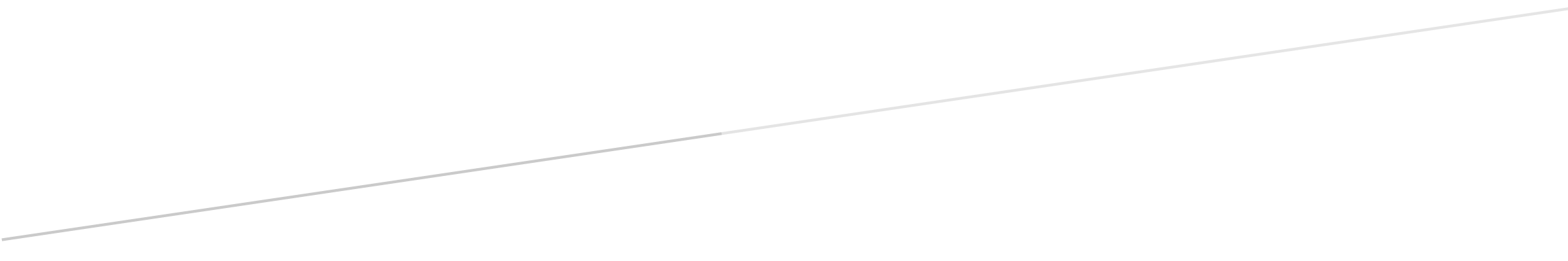 